ANEXA 18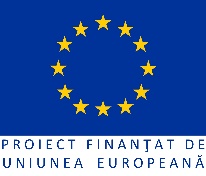 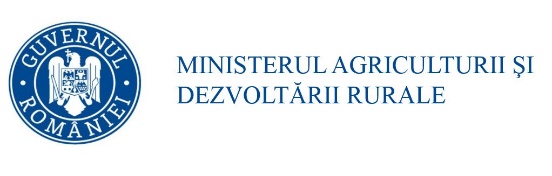 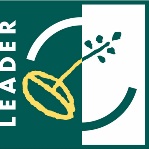 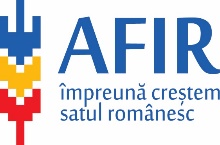 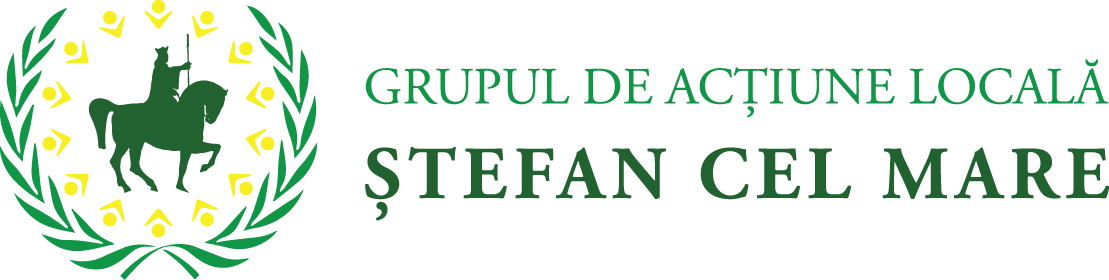 FIȘA DE VERIFICARE A ELIGIBILITĂȚII PROIECTULUIcu obiective care se încadrează în prevederile art. 19,  alin. (1), lit. (a) pct. (i) din Reg. (UE) nr. 1305/2013 corespondență SM 6.1 –,, Sprijin pentru instalarea tinerilor fermieri”M2.4/2B - Reînnoirea generației de fermieri prin încurajarea micilor întreprinzători tineri ruraliSub-măsura 19.2 - ”Sprijin pentru implementarea acțiunilor în cadrul strategiei de dezvoltare localăDenumire solicitant: ....................................................................................................................................Statutul juridic: …………………………………………………………………………………….. ………………Date personale (reprezentant legal al solicitantului) Nume:……………………………………………………………………….............................................................. Prenume:……………...……………………………………………………............................................................ Funcţie:…………………………...................................................................................................................................Titlu proiect: ………………………………………………………………………………………………….… 
Perioada sesiunii de depunere de proiecte la GAL:  ......................................................................... Număr și data înregistrării proiectului la GAL: ..................................................................................Obiectivul  proiectului: ...................................................................................................................Amplasarea proiectului* ................................................................................  (localitate/localități)4.Verificarea  indicatorilor de monitorizareObservații:....................................................................................................................................................................................................................................................................................................................................................................................................................................Secțiunea B – Încadrarea într-o situație de creare  de Condiții artificiale. ( se completează doar în cazul în care există minim o bifă pe coloana „DA” în „Secțiunea A”.DECIZIA REFERITOARE LA ELIGIBILITATEA PROIECTULUIPROIECTUL ESTE:ELIGIBILNEELIGIBILDacă toate criteriile de eligibilitate aplicate proiectului au fost îndeplinite, proiectul este eligibil.În cazul proiectelor neeligibile se va completa rubrica Observaţii cu toate motivele de neeligibilitate ale  proiectului.Expertul care întocmește Fișa de verificare îşi concretizează verificarea prin înscrierea unei bife („√”) în căsuțele/câmpurile respective. Persoana care verifică munca expertului certifică acest lucru prin înscrierea unei linii oblice („\”) de la stânga sus spre dreapta jos, suprapusă peste bifa expertului.Observatii: Se detaliază: pentru fiecare criteriu de eligibilitate care nu a fost îndeplinit, motivul neeligibilităţii, dacă este cazul................................................................................................................................ ................................................................................................................................Aprobat,Manager GAL/Președinte GAL Ștefan cel MareNume/Prenume____________________Semnătura	Data	/	/	Metodologia de verificare1. Verificarea eligibilității solicitantuluiÎn situația în care verificarea îndeplinirii unuia sau mai multor criterii de eligibilitate presupune utilizarea de către experții evaluatori ai GAL a unor documente/ baze de date de uz intern ale Agenției (de ex.: Registrul debitorilor, Buletinul Procedurilor de Insolvență etc.), se va proceda astfel:GAL Ștefan cel Mare va transmite o solicitare către OJFIR  Iași/Vaslui, prin care va solicita informațiile menționate în cadrul fișelor de evaluare specifice, necesare evaluării proiectelor;experții Serviciului LEADER și Investiții Non-agricole din cadrul OJFIR vor efectua verificările prin accesarea documentelor/ bazelor de date ale AFIR și vor comunica GAL rezultatele în termen de maxim 2 (două) zile de la data înregistrării solicitării, prin intermediul unei adrese de transmitere, Formularul nr. 2 din Secțiunea II – „Formulare”.2.Verificarea condițiilor de eligibilitateEG1. Investiția se va realiza în teritoriul Asociației GAL Ștefan cel Mare. Dacă în urma verificării documentelor reiese faptul că investiția se realizează în teritoriul GAL Ștefan cel Mare, expertul bifează căsuţa DA, iar în caz contrar va bifa casuța “NU”, cererea fiind declarată neeligibilă, și se va continua verificarea acesteia.EG2 Beneficiarul trebuie să se încadreze în categoria microintreprinderilor și întreprinderilor mici;Dacă în urma verificării efectuate în conformitate cu precizarile din coloana “puncte de verificat în documente”, expertul constată că solicitantul îndeplinește condiția de eligibilitate privind  încadrarea solicitantului în categoria microîntreprinderilor și întreprinderilor mici, va bifa casuţa “DA”, iar in caz contrar va bifa casuța “NU”, cererea fiind declarată neeligibilă.EG3 Beneficiarul are pentru prima dată obiect de activitate în domeniul agricol cu maximum 24 luni înaintea depunerii cererii de finanțareDacă în urma verificării efectuate, expertul constată că solicitantul îndeplinește condiția de eligibilitate privind înregistrarea exploatației agricole cu mai puțin de 24 de luni înainte de solicitarea sprijinului, va bifa căsuţa “DA”, iar în caz contrar va bifa casuta “NU”, cererea fiind declarată neeligibilă.EG4 Beneficiarul deţine o exploataţie agricolă cu dimensiunea economică cuprinsă între  8.000 și 50.000 S.O. (valoare producție standard)Dacă în urma verificării efectuate, expertul constata că solicitantul îndeplinește condiția de eligibilitate privind dimensiunea economică a exploataţiei agricole (cuprinsă între 8.000 şi 50.000 € SO), va bifa casuţa “DA”, iar în caz contrar va bifa casuta “NU”, cererea fiind declarată neeligibilă și se va continua verificareaEG5 Beneficiarul prezintă un plan de afaceriDacă în urma verificării efectuate, expertul constata că solicitantul îndeplinește condiția de eligibilitate, va bifa casuţa “DA”, iar în caz contrar va bifa căsuța “NU”, cererea fiind declarată neeligibilă și se va continua verificarea.EG6 Beneficiarul deține competențe și aptitudini profesionale, îndeplinind cel puțin una dintre următoarele condiții:studii medii/superioare în domeniul agricol/veterinar/economie agrară;formare profesională prin studii/curs de calificare în domeniul agricol, agro-alimentar, veterinar sau economie agrară de cel calificare profesională, conform legislației aplicabile la momentul acordării certificatului de calificare profesională;Competențe  în domeniul agricol/veterinar/economie agrară dobândite prin participarea la programe de iniţiere/instruire/specializare care nu necesită un document eliberat de formatorii recunoscuţi de către ANC şi presupune un număr de ore sub numărul de ore aferent Nivelului I de calificare profesională sau recunoaşterea de către un centru de evaluare si certificare a competențelor profesionale obținute pe alte căi decât cele formale autorizat ANC a competenţelor dobândite ca urmare a experienţei profesionale.angajamentul de a dobândi competențele profesionale adecvate într-o perioadă de grație de maximum 33 de luni de la data adoptării deciziei individuale de acordare a ajutorului, dar nu mai mult de ultima tranșă;Dacă în urma verificării efectuate, expertul constată că solicitantul dovedește o pregătire profesională în raport cu proiectul conform specificărilor menționate în rubrica ”puncte de verificat”, expertul bifează casuţa corespunzătoare categoriei reprezentată de solicitant caseta “da” pentru verificare. În caz contrar se va bifa “nu”, cererea fiind declarată neeligibilă, iar expertul va continua verificarea.EG7 Solicitantul, prin  Planul  de afaceri, demonstrează îmbunătăţirea performanţei generale a exploataţiei agricole. Implementarea corectă a planului de afaceri este  condiționată realizarea obiectivelor propuse  cu privire la:stabilirea domiciliului și sediului social în Unitatea Administrativ Teritorială (reprezentând localitatea (comună/ oraş/ municipiu - nu judeţul) în care este înregistrată exploataţia, până la momentul demarării implelentării planului de afaceri, locul de muncă, în cazul în care este încadrat într-o activitate salarizată, în aceeaşi UAT sau zona limitrofă a UAT în care este înregistrată exploataţia vizată pentru sprijin, până la momentul demarării implementării planului de afaceri;trebuie să se demonstreze modul în care exploatația agricolă se va dezvolta/moderniza, va asigura creșterea productivității și toate aspectele legate de realizarea obiectivelor obligatorii și suplimentare propuse prin proiect – aceste elemente vor fi stabilite în funcţie de tipul şi necesităţile exploataţiei vizate pentru sprijin;demararea implementării Planului de Afaceri trebuie să înceapă în termen de cel mult 9 luni de la data deciziei de acordare a sprijinului;Dacă în urma verificării efectuate expertul constată că prin planul de afaceri se demonstrează îmbunătățirea performanței generale a exploatației agricole, expertul bifeaza caseta corespunzătoare din coloana DA din fişa de verificare. În caz contrar, expertul bifează în coloana NU şi motivează poziţia sa în liniile prevăzute în acest scop (sub tabelul cu criteriile generale de eligibilitate), iar cererea de finanșare va fi declarata neeligibila, însă verificarea va fi efectuată în continuare.EG8 Solicitantul se angajează să devină fermier activ în termen de maximum 18 luni de la data instalării;Dacă în urma verificării efectuate, expertul constata că solicitantul îndeplinește condiția de eligibilitate, va bifa casuţa “DA”, iar in caz contrar va bifa casuta “NU”, cererea fiind declarată neeligibilă și se va continua verificarea.EG9 Înaintea solicitării celei de-a doua tranșe de plată, solicitantul face dovada creșterii performanțelor economice ale exploatației, prin comercializarea producției proprii în procent de minimum  5% din valoarea primei tranșe de plată (cerința va fi verificată în momentul finalizării implementării planului de afaceri).Dacă în urma verificării efectuate  expertul constată că prin planul de afaceri se urmărește comercializarea a cel puțin 5% din valoarea primei traşe de plată acordată, expertul bifează caseta corespunzatoare din coloana DA din fişa de verificare. În caz contrar, expertul bifează în coloana NU şi motivează poziţia sa în liniile prevăzute în acest scop (sub tabelul cu criteriile generale de eligibilitate), iar cererea de finanțare va fi declarată neeligibilă, însă verificarea va fi efectuată în continuare.EG10  Solicitantul şi-a prevăzut prin planul de afaceri acţiuni eligibile prin PNA/PNS. Planul de afaceri nu trebuie să conţină acţiuni eligibile prin PNS  și/sau PNA.Dacă în urma verificării efectuate expertul constată că planul de afaceri nu conţine acţiuni eligibile prin PNS  și/sau PNA, expertul bifeaza caseta corespunzatoare din coloana NU din fişa de verificare. În caz contrar, expertul bifează in coloana DA şi motivează poziţia sa în liniile prevăzute în acest scop (sub tabelul cu criteriile generale de eligibilitate), iar cererea de finantare va fi declarata neeligibila, însă verificarea va fi efectuată în continuare.EG11 Reprezentantul legal în calitate de asociat unic / asociatul majoritar (deține cel puţin 50%+1 din acțiuni) și administrator al societăţii are vârsta sub 40 de ani şi se instalează pentru prima dată în exploataţia agricolă în calitate de  conducător (şef/manager)  ai unei exploataţii agricole.Dacă în urma verificării efectuate, expertul constată ca solicitantul se încadreaza sub 40 de ani și deține calitatea de asociat unic/ asociat majoritar și administrator unic, şi se instalează pentru prima dată în exploataţia agricolă în calitate de  conducător (şef/manager)  al unei exploataţii agricole va bifa casuţa corespunzatoare categoriei reprezentată de solicitant caseta “da” pentru verificare. În caz contrar se va bifa “nu”, cererea fiind declarată neeligibilă, însă expertul va continua evaluarea.EG12 Exploatația agricolă care vizează creșterea animalelor, prin Planul de Afaceri prevede obligatoriu un sistem de gestionare a gunoiului de grajd, care poate fi altul decât platformele de gestionare, cu respectarea normelor de mediu.Dacă în urma verificării efectuate, expertul constată că solicitantul, în Planul de Afaceri sunt  prevăzute în mod obligatoriu amenajări de depozitare şi gestionare a gunoiului de grajd, va bifa casuţa corespunzătoare categoriei reprezentată de solicitant caseta “da” pentru verificare. În caz contrar se va bifa “nu”, cererea fiind declarată neeligibilă.EG13 Exploatația agricolă vizează înființarea și reconversia plantațiilor pomicole în planul de afaceriDaca in urma verificării efectuate, expertul constată ca exploataţia respectă încadrarea, va bifa casuţa corespunzatoare categoriei reprezentata de solicitant caseta “da” pentru verificare. In caz contrar se va bifa “nu”, cererea fiind declarată neeligibilă.3.VALOAREA SPRIJINULUI:Stabilirea dimensiunii exploataţiei agricole (calcularea sprijinului pentru instalare). Dimensiunea exploataţiei în anul 0 conform Cererii de Finanţare8.000 S.O. – 50.000 S.O.	-	25.000 de euroValoarea sprijinului nu va fi cu zecimale si nu se va rotunjii.Se verifică dacă în stabilirea dimensiunii exploatației agricole peste 75% din mărimea acesteia este asigurată din produse agricole vegetale și animale destinate consumului uman și animal, atât în anul 0  cât şi la solicitarea acordarii celei de a doua tranşe de plată (pe toată perioada de implementare şi monitorizare a proiectului).Dacă la verificarea documentelor (Registrul unic de identificare, Registrul Exploataţiei emis de ANSVSA/DSVSA, Registrul Agricol, actelor de proprietate sau contracte de arendă/concesionare, cererea de finanţare), în planul de afaceri, cererea de finanţare, expertul confirmă faptul că solicitantul şi-a calculat volumul sprijinului în conformitate cu cele menţionate în aceste documente, acesta bifează da în casuta corespunzatoare. În caz contrar, expertul bifează nu şi motivează poziţia sa în liniile prevăzute în acest scop la rubrica „Observatii”, iar cererea de finantare va fi declarată neeligibilă.Calculul SO se realizează pe baza coeficienţilor din Cererea de Finanţare, conform tabelului de SO, anexat la Ghidul Solicitantului4.Verificarea  indicatorilor de monitorizareExpertul verifică dacă Indicatorii de monitorizare, specifici măsurii 2.4 prevăzuți în Cererea de finanțare au fost corect completaţi de către solicitant, iar în cazul în care acesția nu sunt corecți va menționa indicatorii corecți în Fișa de verificare,5. Solicitantul a creat condiţii artificiale necesare pentru a beneficia de plăţi (sprijin) şi a obţine astfel un avantaj care contravine obiectivelor măsurii? Expertul verifică în cadrul proiectului : Anexa nr. 11 - Instrucţiuni privind evitarea creării de condiţii artificiale în accesarea PNDR 2014-2020I. Secțiunea A – Indicatori de avertizareExpertul care realizează evaluarea Cererii de Finanțare va completa inițial „secțiunea A Indicatori de avertizare”. Pct. - 1 Asociatul/actionarul unic/majoritar este  asociat/administratori/acționari ai altei/altor societăți care are/au același tip de activitate** cu cel al proiectului analizat ?b)Se verifică în actele de proprietate/folosință ale terenului și în actele doveditoare ale preluării efectivelor de animale, luate în calcul pentru constituirea SO-ului, dacă se constată  indicii din care să rezulte existența acestei situații.  Se urmărește identificarea situației în care terenul/ infrastructurii de producție/ efectivul de animale  a/au fost achiziționat/achiziționată/achiziționate de la o entitate juridică  care are același tip de activitate** cu solicitantul sau de la o persoana fizică asociat/administrator într-o societate care are același tip de activitate** cu solicitantul.Dacă se identifică astfel de indicii acestea sunt prezentate detaliat în rubrica „observații” și se pune bifă în coloana „DA”. Dacă nu se identifică o astfel de situație se pune bifă în coloana „NU”.Pct. 2 -  Există utilități, spații de producție/ depozitare, aferente proiectului analizat,  folosite în comun cu alte societăți comerciale?Se verifică documentar în Planul de Afaceri și în documentele care atestă dreptul de proprietate/folosință depuse la dosar dacă se constată  indicii din care să rezulte existența acestei situații. De asemenea dacă se consideră necesar se va realiza o verificare la fața locului unde se va urmări identificarea unor astfel de situații.Dacă se identifică astfel de indicii, acestea vor fi prezentate detaliat în rubrica  „observații” (în cazul elementelor constatate pe teren se atașează și fotografii relevante care vor fi atașate dosarului administrativ) și se pune bifă în coloana „DA”. Dacă nu se identifică o astfel de situație se pune bifă în coloana „NU”. În cazul în care există minim o bifă pe coloana „DA” în „Secțiunea A” se va trece la completarea  „Secțiunii B” verificându-se dacă proiectul se încadrează în una dintre premisele de creare condiții artificiale.II.  Secțiunea B – Încadrarea într-o situație de creare  de Condiții artificiale. Premisa 1 Crearea mai multor entităţi noi/exploatații agricole (solicitanți de fonduri) prin intermediul unor terţi pentru a beneficia de mai multe proiecte în cadrul Măsurii 2.4 prin  mai multe exploataţii agricole.Actiune de fărâmiţare a unor exploataţilor agricole în scopul accesării de către acelaşi  beneficiar real, (prin intermediul unor beneficiari formali sau direct folosind  porţiuni din exploataţie agricolă iniţială, beneficiară de sprijin anterior prin intermediul Masurii 112 şi Submasurii 6.1), a sprijinului prin aceasta măsură.Se urmărește identificarea unor elemente  care pot conduce la concluzia că, o entitate juridică deja existentă (care intră sub incidența restricțiilor de eligibilitate, sau care ar putea depune un singur proiect) /asociatii/acționarii /administratorii  ai acesteia a/au  creat una sau mai multe exploatații prin care  accesează fondurile FEADR  eludând astfel  criteriile restrictive sau obținând mai multe proiecte eligibile.  În situația în care se constată această stare de fapt, se verifică în plus dacă aceasta/ aceștia continuă să  dețină controlul asupra terenului/efectivelor de animale/infrastructurii de producție sau a producției acestuia prin preluarea semnificativă a producției*?  (ex de elemente ce pot fi identificate:  cedarea voluntară/vanzarea de terenuri/mijloace de producție care sunt folosite în continuare în comun, integrarea fluxurilor de producție prin preluarea semnificativă a producției* ... )  Solicitantul și-a  constituit ferma prin preluarea  terenurilor/ efectivelor de animale, de la un terț cu același tip de activitate, care i le-a cedat voluntar iar cedentul continuă să detina controlul asupra solicitantului prin prestarea  semnificativă a  lucrărilor agricole și/sau realizează preluarea semnificativă a producției* de la societatea careia i-a cedat voluntar terenurile/efectivele de animale.Solicitantul a declarat culturi sau suprafete ocupate cu anumite culturi, animale, în mod neconform cu realitatea, în scopul atingerii dimensiunii minime eligibile (8 000 SO) constatându-se cu ocazia verificării pe teren sau la informarea APIA ca acestea nu corespund realitatii.Se verifică dacă solicitantul a preluat o parte din terenurile/efectivele de animale, mijloace de productie deținute de către un terț cu același tip de activitate**, care continuă să dețină controlul asupra solicitantului prin prestarea semnificativă a  lucrarilor agricole și/sau realizează preluarea semnificativă a producției* de la societatea careia i-a cedat în mod voluntar terenurile/efectivele de animale, mijloace de producție.Se verifică dacă din extrasele APIA si/sau din Registru agricol rezultă necorelari/ neconcordanțe între suprafetele  ocupate cu anumite tipuri de  culturi și descrierea din Planul de afaceri.Premisa 2 	Fracționarea unei exploatații cu scopul de a nu se depăşi dimensiunea economică maximă eligibilă a exploatației în cadrul măsurii (50.000 SO) sau cu scopul  ca acelasi beneficiar real sa creeze dintr-o exploatatie mai mare, mai multe exploatatii mai mici (cu SO intre 8.000 si 50.000) cu care solicită sprijin prin aceeaşi sub-măsură si astfel prin intermediul mai multor beneficiari formali sa beneficieze (inclusiv de mai multe ori) de sprijinul prin aceasta submăsură. Declararea unor culturi sau suprafete ocupate cu anumite culturi neconforme cu realitatea/cu fluxul tehnologic descris în planul de afaceri, în scopul atingerii dimensiunii minime eligibile.Se verifică dacă solicitantul a preluat o parte din terenurile/efectivele de animale, mijloace de productie deținute de către un terț cu același tip de activitate**, care continuă să dețină controlul asupra solicitantului prin prestarea semnificativă a  lucrarilor agricole și/sau realizează preluarea semnificativă a producției* de la societatea careia i-a cedat în mod voluntar terenurile/efectivele de animale, mijloace de producție.Se verifică dacă din extrasele APIA si/sau din Registru agricol rezultă necorelari/ neconcordanțe între suprafetele  ocupate cu anumite tipuri de  culturi și descrierea din Planul de afaceri.*   se consideră preluarea semnificativă a producției : situația în care solicitantul/beneficiarul desface/prevede desfacerea  producției realizată/prevăzută în proportie de peste 75% din Cifra de Afaceri către un singur alt agent economic;** același tip de activitate reprezintă acea situație în care două sau mai multe entități economice desfășoară activități autorizate identificate prin aceeași clasă CAEN (nivel 4 cifre) și realizează produse/servicii/lucrari similare.*** proprietar intermediar de scurtă durată/cedare dupa perioadă scurtă de timp -  Cedentul nu are nicio cerere de plată solicitată și încasată de la APIA	III.  Concluzii finaleÎn situația în care se constată încadrarea proiectului verificat în oricare dintre cele 4 premise de creare condiții artificiale, se va descrie în mod detaliat modul în care au fost create condiții artificale pentru îndeplinirea criteriului de eligibilitate sau de selecție si vor fi luate următoarele decizii:În situația în care se constată încadrarea în pemisele de creare condiții artificiale de la pct. 1 la pct. 2:Declararea Cererii de Finanțare ca fiind neeligibilă  și retragerea acesteia din procesul de selecțieRecalcularea de către expertul evaluator a punctajului făra punctele aferente criteriului pentru care au fost depistate condiții artificiale.Ca urmare, expertul verifică în cadrul proiectului daca solicitantul a încercat crearea unor condiții artificiale necesare pentru a beneficia de plăți și a obţine astfel un avantaj care contravine obiectivelor măsurii. DECIZIA REFERITOARE LA ELIGIBILITATEA PROIECTULUIDaca toate criteriile de eligibilitate aplicate proiectului au fost îndeplinite, proiectul este eligibil.Expertul care întocmește Fisa de verificare își concretizează verificarea prin înscrierea unei bife („√”) în căsuțele/câmpurile respective. Persoana care verifică munca expertului certifică acest lucru prin înscrierea unei linii oblice („\”) de la stânga sus spre dreapta jos suprapusă peste bifa expertului. 1. Verificarea eligibilității solicitantuluiDocumente verificateDocumente verificateDocumente verificate1. Verificarea eligibilității solicitantuluiDaNUNU este cazul1.1 Solicitantul este înregistrat în Registrul debitorilor AFIR, atât pentru Programul SAPARD cât și pentru FEADR?1.2.1 Solicitantul are contract de finanțare aflat în implementare și finanțat pentru măsura 112 „Instalarea tinerilor fermieri”/411.112 “Instalarea tinerilor fermieri” din LEADER, din PNDR 2007-2013 şi/sau pentru submăsura 6.1 „Sprijin pentru instalarea tinerilor fermieri” sau proiecte similare finantate prin sub-măsura 19.2 ”Sprijin pentru implementarea acțiunilor în cadrul Strategiei de Dezvoltare Locală” din PNDR 2014-2020?1.2.2 Exploataţia/parte din exploataţia care solicită sprijin a mai  beneficiat de sprijin prin intermediul măsurii 112 „Instalarea tinerilor fermieri”/ 411.112 “Instalarea tinerilor fermieri” din LEADER, din PNDR 2007-2013 şi/sau prin intermediul submăsurii 6.1 „Sprijin pentru instalarea tinerilor fermieri” sau proiecte similare finantate prin sub-măsura 19.2 ”Sprijin pentru implementarea acțiunilor în cadrul Strategiei de Dezvoltare Locală” din PNDR 2014-2020?1.2.3 Solicitantul are decizie de finanțare pentru proiect  aflat în implementare  și finanțat prin intermediul măsurii 141 „Sprijinirea fermelor agricole de semisubzistenta”/411.141 Sprijinirea fermelor agricole de semisubzistenta” din LEADER, din PNDR 2007-2013, și/sau prin intermediul submăsurii 6.3 „Sprijin pentru dezvoltarea fermelor mici” sau proiecte similare finantate prin sub-măsura 19.2 ”Sprijin pentru implementarea acțiunilor în cadrul Strategiei de Dezvoltare Locală” din PNDR 2014-2020?1.2.4 Exploatația/parte din exploataţia pentru care s-a solicitat sprijin aparține unui proiect  aflat în implementare și finanțat prin intermediul măsurii 141 „Sprijinirea fermelor agricole de semisubzistenta ”/411.141 Sprijinirea fermelor agricole de semisubzistenta” din LEADER, din PNDR 2007-2013, și/sau prin intermediul submăsurii 6.3 „Sprijin pentru dezvoltarea fermelor mici” sau proiecte similare finantate prin sub-măsura 19.2 _ ”Sprijin pentru implementarea acțiunilor în cadrul Strategiei de Dezvoltare Locală” din PNDR 2014-2020?1.2.5 Solicitantul are în derulare un proiect pe submăsura 4.1 "Investiţii în exploataţii agricole", 4.1a „Investiţii în exploataţii pomicole” 4.2 ”Investiții pentru procesarea/marketingul produselor agricole”, 4.2a ”Investiții în procesarea/marketingul produselor din sectorul pomicol” sau proiecte similare finantate prin sub-măsura 19.2 ”Sprijin pentru implementarea acțiunilor în cadrul Strategiei de Dezvoltare Locală” din PNDR 2014-2020?1.3 Solicitantul şi-a însuşit în totalitate angajamentele luate în Declaraţia pe proprie raspundere secțiunea (F) din CF?1.4 În cadrul unei familii (soț și soție) doar unul dintre membri  beneficiază de sprijin?2. Verificarea condițiilor de eligibilitate ale proiectului2. Verificarea condițiilor de eligibilitate ale proiectului2. Verificarea condițiilor de eligibilitate ale proiectului2. Verificarea condițiilor de eligibilitate ale proiectuluiEG1 Investiția se va realiza pe teritoriul GAL Ștefan cel MareDocumente verificate:Cererea de finanțare, Planul de afaceri, Extras din Registrul Exploatației emis ANSVSA/DSVSA, Adeverință de la APIA depusă de solicitant cu situația înscrierilor în  APIA.EG2 Beneficiarul trebuie să se încadreze în categoria microîntreprinderilor şi întreprinderilor miciDocumente verificate:Planul de afaceri, Cererea de finanțare, Documente care atestă forma de organizare a solicitantului, Doc. Situaţiilor financiare, Hotărârea Adunării Generale a Asociaților (AGA) a persoanei juridice, Certificatul de înregistrare (CUI), Certificat constatator emis de Oficiul Registrului ComerțuluiEG3 Beneficiarul are pentru prima dată obiect de activitate în domeniul agricol cu maximum 24 luni înaintea depunerii cererii de finanțareDocumente verificate:Adeverință APIA şi/ sau Registrul Exploataţiei de la ANSVSA/ DSVSA, Copia Registrului agricol emis de Primării, Certificat constatator emis de Oficiul Registrului ComerțuluiEG4 Beneficiarul deține o exploatație agricolă cu dimensiunea economică cuprinsă între 8.000 si 50.000 S.O. (valoare producție standard);Documente verificate:Planul de afaceri, Cererea de finanțare – tabel calcul SO, Extras din Registrul Exploatației emis ANSVSA/DSVSA, Adeverință de la APIA, Copia registrului agricol emis de Primării, Documente de proprietate/folosință pentru exploatația agricolă.EG5 Beneficiarul prezintă un plan de afaceriDocumente verificate:Planul de afaceriEG6 Beneficiarul deține competențe și aptitudini profesionale, îndeplinind cel puțin una dintre următoarele condiții:studii medii/superioare în domeniul agricol/ veterinar/ economie agrară;formare profesională prin studii/curs de calificare în domeniul agricol, agro-alimentar, veterinar sau economie agrară de cel calificare profesională, conform legislației aplicabile la momentul acordării certificatului de calificare profesională;competențe în domeniul agricol/ veterinar/ economie agrară dobândite prin participarea la programe de instruire/iniţiere/specializare care nu necesită un document eliberat de formatorii recunoscuţi de către ANC şi presupune un număr de ore sub numărul de ore aferent Nivelului I de calificare profesională sau recunoaşterea de către un centru de evaluare si certificare a competențelor profesionale obținute pe alte căi decât cele formale autorizat ANC a competenţelor dobândite ca urmare a experienţei profesionale;angajamentul de a dobândi competențele profesionale adecvate într-o perioadă de grație de maximum 33 de luni de la data adoptării deciziei individuale de acordare a ajutorului, dar nu mai mult de ultima tranșă.Documente verificate:Copia diplomei de absolvire/ certificatului de calificare profesională/ certificatului de absolvire/ certificatului de competenţe profesionale/documentului emis în urma absolvirii cursurilor de instruire/documentului care atestă absolvirea învăţământului minimDeclarația F din cererea de finanțare - Angajamentul de a dobândi competențele profesionale adecvate.EG 7 Solicitantul, prin  Planul  de afaceri, demonstrează îmbunătăţirea performanţei generale a exploataţiei agricole.Implementarea corectă a planului de afaceri este  conditionată realizarea obiectivelor propuse  cu privire la:stabilirea domiciliului și sediului social în Unitatea Administrativ Teritorială (reprezentând localitatea (comună/ oraş/ municipiu - nu judeţul) în care este înregistrată exploataţia, până la momentul demarării implelentării planului de afaceri; locul de muncă, în cazul în care este încadrat într-o activitate salarizată, în aceeaşi UAT sau zona limitrofă a UAT în care este înregistrată exploataţia vizată pentru sprijin, până la momentul demarării implementării planului de afaceri;trebuie să se demonstreze modul în care exploatația agricolă se va dezvolta/moderniza, va asigura creșterea productivității și toate aspectele legate de realizarea obiectivelor obligatorii și suplimentare propuse prin proiect – aceste elemente vor fi stabilite în funcţie de tipul şi necesităţile exploataţiei vizate pentru sprijin;demararea implementării Planului de Afaceri trebuie să înceapă în termen de cel mult 9 luni de la data deciziei de acordare a sprijinului;Documente verificate:Planul de afaceri, Declaraţia pe propria răspundere a solicitantului din Cererea de finanțareEG 8 Solicitantul se angajează să devină fermier activ în termen de maximum 18 luni de la data instalării;Documente verificate:Planul de afaceri, Declaraţia pe propria răspundere a solicitantului din Cererea de finanțareEG 9 Înaintea solicitării celei de-a doua tranșe de plată, solicitantul face dovada creșterii performanțelor economice ale exploatației, prin comercializarea producției proprii în procent de minimum  5% din valoarea primei tranșe de plată (cerința va fi verificată în momentul finalizării implementării planului de afaceri).Documente verificate: Planul de afaceriEG10 Solicitantul şi-a prevăzut prin planul de afaceri acţiuni eligibile prin PNA/PNS. Planul de afaceri nu trebuie să conţină acţiuni eligibile prin PNS  și/sau PNA.Documente verificate: Planul de afaceri, Cererea de finanțare EG11 Reprezentantul legal în calitate de asociat unic / asociatul majoritar (deține cel puţin 50%+1 din acțiuni) și administrator al societăţii are vârsta sub 40 de ani şi se instalează pentru prima dată în exploataţia agricolă în calitate de  conducător (şef/manager)  ai unei exploataţii agricole.Documente verificate:Cererea de finanțare, Adeverință APIA şi/ sau Registrul Exploataţiei de la ANSVSA/ DSVSA, Copie din Registrului agricol emis de Primării, Copia actului de identitate pentru reprezentantul legal de proiect, Hotărârea Adunării Generale a Acţionarilor (AGA), după cazEG12 Exploatația agricolă care vizează creșterea animalelor, prin Planul de Afaceri prevede obligatoriu un sistem de gestionare a gunoiului de grajd, care poate fi altul decât platformele de gestionare, cu respectarea normelor de mediu.Documente verificate:Planul de afaceri, Cererea de finanțare, Copia Contractului de colectare a gunoiului de grajd sau Copia Adeverinței emisă de Primăria Comunei pe teritoriul căreia se regăsește platforma comunală.EG13 Exploatația agricolă vizează înființarea și reconversia plantațiilor pomicole în planul de afaceriDocumente verificate:Planul de afaceri, Anexa aferentă Subprogramului Tematic Pomicol.3.VALOAREA SPRIJINULUI:Stabilirea dimensiunii exploataţiei agricole (calcularea sprijinului pentru instalare).Dimensiunea exploataţiei în anul 0 conform Cererii de Finanţare8.000 S.O. – 50.000 S.O.             - 25.000 de euroDocumente verificate:Planul de afaceri, Cererea de finanțare – tabel calcul SOAlți indicatori specifici teritoriului GAL Ștefan cel Mare 
în conformitate cu obiectivele stabilite în fișa Măsurii 2.4/2B din SDLAlți indicatori specifici teritoriului GAL Ștefan cel Mare 
în conformitate cu obiectivele stabilite în fișa Măsurii 2.4/2B din SDLNumărul de exploatații agricole/beneficiari sprijinițiNumăr locuri de muncă createNumărul de proiecte ce  au componente inovative sau de protecție a mediului.5.Verificare condiții artificiale5.Verificare condiții artificiale5.Verificare condiții artificialeDANUNU ESTE CAZUL5. Solicitantul a creat condiţii artificiale necesare pentru a beneficia de plăţi (sprijin) şi a obţine astfel un avantaj care contravine obiectivelor măsurii?5. Solicitantul a creat condiţii artificiale necesare pentru a beneficia de plăţi (sprijin) şi a obţine astfel un avantaj care contravine obiectivelor măsurii?5. Solicitantul a creat condiţii artificiale necesare pentru a beneficia de plăţi (sprijin) şi a obţine astfel un avantaj care contravine obiectivelor măsurii?Plan de afaceriRegistrul agricol, Adeverință APIA/ANSVSAAnexa 11- Instrucţiuni privind evitarea creării de condiţii artificiale în accesarea PNDR 2014-2020Plan de afaceriRegistrul agricol, Adeverință APIA/ANSVSAAnexa 11- Instrucţiuni privind evitarea creării de condiţii artificiale în accesarea PNDR 2014-2020Plan de afaceriRegistrul agricol, Adeverință APIA/ANSVSAAnexa 11- Instrucţiuni privind evitarea creării de condiţii artificiale în accesarea PNDR 2014-2020Secțiunea A – Indicatori de avertizareSecțiunea A – Indicatori de avertizareSecțiunea A – Indicatori de avertizareSecțiunea A – Indicatori de avertizareSecțiunea A – Indicatori de avertizareSecțiunea A – Indicatori de avertizareObiectul verificariiVerificare obiectVerificare obiectVerificare obiectDaNuObiectul verificariiDocumentarPe terenPe terenDaNu1. Asociatul/acționarul unic/majoritar este  asociat/administrator/acționaral altei/altor societăți care are/au același tip de activitate* cu cel al proiectului analizat ?Certificat constatatorNu este cazulNu este cazul2. Există utilități, spații de producție/ depozitare, aferente proiectului analizat,  folosite în comun cu alte societăți comerciale ?Plan de Afaceri, documentele care atestă dreptul de proprietate/folosință depuse la dosarVerificare și la locul investițieiVerificare și la locul investiției*„acelasi tip de activitate” reprezintă acea situație în care două sau mai multe entități economice desfășoară activități autorizate identificate prin aceeași clasă CAEN (nivel 4 cifre) și realizează produse/servicii/lucrari similare*„acelasi tip de activitate” reprezintă acea situație în care două sau mai multe entități economice desfășoară activități autorizate identificate prin aceeași clasă CAEN (nivel 4 cifre) și realizează produse/servicii/lucrari similare*„acelasi tip de activitate” reprezintă acea situație în care două sau mai multe entități economice desfășoară activități autorizate identificate prin aceeași clasă CAEN (nivel 4 cifre) și realizează produse/servicii/lucrari similare*„acelasi tip de activitate” reprezintă acea situație în care două sau mai multe entități economice desfășoară activități autorizate identificate prin aceeași clasă CAEN (nivel 4 cifre) și realizează produse/servicii/lucrari similare*„acelasi tip de activitate” reprezintă acea situație în care două sau mai multe entități economice desfășoară activități autorizate identificate prin aceeași clasă CAEN (nivel 4 cifre) și realizează produse/servicii/lucrari similare*„acelasi tip de activitate” reprezintă acea situație în care două sau mai multe entități economice desfășoară activități autorizate identificate prin aceeași clasă CAEN (nivel 4 cifre) și realizează produse/servicii/lucrari similareObservații :  ............................................................................................................................................................................................................................................................................................................................................Observații :  ............................................................................................................................................................................................................................................................................................................................................Observații :  ............................................................................................................................................................................................................................................................................................................................................Observații :  ............................................................................................................................................................................................................................................................................................................................................Observații :  ............................................................................................................................................................................................................................................................................................................................................Observații :  ............................................................................................................................................................................................................................................................................................................................................Nr crtPremisă de  creare Condiții artificialeCriteriu/avantaj  vizat de crearea condiției artificialeDaNu1a)Crearea mai multor entităţi noi/exploatatii agricole (solicitanți de fonduri) prin intermediul unor terţi pentru a beneficia de mai multe proiecte în cadrul Măsurii 2.4 prin  mai multe exploataţii agricole.Actiunea de fărâmiţare a unor exploataţilor agricole în scopul accesării de către acelaşi  beneficiar real, (prin intermediul mai multor beneficiari formali sau direct folosind  porţiuni din exploataţie agricolă iniţială, beneficiară de sprijin anterior prin intermediul Masurii 112 şi Submasurii 6.1), a sprijinului prin aceasta măsură.b) Solicitantul și-a  constituit ferma prin preluarea  terenurilor/ efectivelor de animale, de la un terț cu același tip de activitate, care i le-a cedat voluntar, iar cedentul continuă să detina controlul asupra solicitantului prin prestarea  semnificativă a  lucrărilor agricole și/sau realizează preluarea semnificativă a producției* de la societatea careia i-a cedat voluntar terenurile/efectivele de animale.Solicitantul a declarat culturi sau suprafete ocupate cu anumite culturi, animale, în mod neconform cu realitatea, în scopul atingerii dimensiunii minime eligibile  constatându-se cu ocazia verificării pe teren sau la informarea APIA ca acestea nu corespund realitatii (cu excepţia documentelor justificative legale privind exploataţiile calamitate).Criteriu de eligibilitate: verificarea criteriilor de eligibilitate a proiectuluiSolicitanții/beneficiarii după caz, înregistrați în registrul debitorilor AFIR, atât pentru Programul SAPARD, cât și pentru FEADR, până la achitarea integrală a datoriei față de AFIR, inclusiv dobânzile și majorările de întârziere până la semnarea contractelor de finanțare;Beneficiarii măsurii 112 „Instalarea tinerilor fermieri”, denumită în continuare 112,  beneficiarii măsurii 411-112 „Instalarea tinerilot fermieri” prin LEADER, denumită în continuare 411-112, şi beneficiarii măsurilor 141 „Sprijinirea fermelor agricole de semisubzistenta ” denumită în continuare 141 și 411-141 „Sprijinirea fermelor agricole de semisubzistenta ” prin LEADR, denumită în continuare 411-141 din cadrul PNDR 2007-2013, precum și beneficiarii submăsurii 6.1 „Sprijin pentru instalarea tinerilor fermieri”, submăsurii 6.3 „Sprijin pentru dezvoltarea fermelor mici” din PNDR 2014-2020;Exploataţiile care au beneficiat de sprijin prin intermediul măsurii 112 „Instalarea tinerilor fermieri”, au proiecte nefinalizate (fără statut de proiect finalizat sau reziliat) în cadrul Măsurii 141 „Sprijinirea fermelor agricole de semisubzistenta ”, din PNDR 2007-2013 şi prin intermediul submăsurii 6.1 „Sprijin pentru instalarea tinerilor fermieri” 6.3 „Sprijin pentru dezvoltarea fermelor mici”, din PNDR 2014-2020;2Fracționarea unei exploatații cu scopul de a nu se depăşi dimensiunea economică maximă eligibilă a exploatației în cadrul măsurii (50.000 SO) sau cu scopul  ca acelasi beneficiar real să creeze dintr-o exploatație mai mare, mai multe exploatatii mai mici (cu SO între 8.000 – 50.000)  cu care solicită sprijin prin aceeaşi măsură si astfel prin intermediul mai multor beneficiari formali sa beneficieze (inclusiv de mai multe ori) de sprijinul prin aceasta submăsură. Declararea unor culturi sau suprafete ocupate cu anumite culturi neconforme cu realitatea/cu fluxul tehnologic descris în planul de afaceri, în scopul atingerii dimensiunii minime eligibile.Criteriu de eligibilitate: Solicitantul deţine o exploataţie agricolă cu dimensiunea economică cuprinsă între 8.000 și 50.000 SO la momentul depunerii cererii de finantare?  Expertul verifică atât documentar în extrasul din IACS/ Registrul ANSVSA si Registrul agricol, dacă beneficiarul a fărâmiţat exploataţia agricolă pentru a se încadra în dimensiunea economică pentru care a primit sprijin, astfel:Daca ,,DA” se verifică dacă solicitantul a preluat/cedat terenuri/ efective de animale, de la un terț cu același tip de activitate, care i le-a cedat voluntar iar cedentul continuă să detina controlul asupra solicitantului prin prestarea  semnificativă a  lucrărilor agricole și/sau realizează preluarea semnificativă a producției* de la societatea careia i-a cedat voluntar terenurile/efectivele de animale.VERIFICAREA PE TEREN Verificare efectuatăVerificare efectuatăVERIFICAREA PE TEREN DANU Verificare efectuată de experții GAL Ștefan cel MareÎntocmit: Expert 1 GAL Ștefan cel MareNume/Prenume _____________________   Semnătura	_______________Data	/	/	Verificat: Expert 2GAL Ștefan cel MareNume/Prenume______________________Semnătura	_______________Data	/	/	DOCUMENTE DE PREZENTATPUNCTE DE VERIFICAT ÎN DOCUMENTE1.1 Solicitantul este înregistrat în Registrul debitorilor AFIR, atât pentru Programul SAPARD cât și pentru FEADR?Documente verificate :Declarația pe propria răspundere privind eligibilitatea solicitantului (conform modelului atașat la Ghidul solicitantului M2.4/2B – Anexa 15).Expertul GAL verifică Declarația pe propria răspundere privind eligibilitatea solicitantului, atașată la Ghidul solicitantului M2.4/2B, completată și semnată de  către solicitant.- Dacă solicitantul declară că nu este înscris în Registrul debitorilor AFIR, în cadrul Programelor SAPARD/FEADR, se va bifa caseta „NU”, cererea de finanțare fiind declarată eligibilă;- Dacă solicitantul declară că este înscris în Registrul debitorilor AFIR, în cadrul Programelor SAPARD/FEADR și se angajează să achite integral datoria față de AFIR, inclusiv dobânzile și majorările de întârziere până la semnarea Contractului de finanțare, se va bifa caseta „DA”, cererea de finanțare fiind declarată eligibilă. Se va menționa în caseta Observații reluarea verificării în etapa de evaluare a documentelor pentru semnarea contractului de finanțare.- Dacă solicitantul declară că este înscris în Registrul debitorilor AFIR, în cadrul Programelor SAPARD/FEADR și nu se angajează să achite integral datoria față de AFIR, inclusiv dobânzile și majorările de întârziere până la semnarea Contractului de finanțare, se va bifa caseta „DA”, iar în această situație cererea de finanțare  este neeligibilă. Se va menționa în caseta Observații, motivul pentru care nu este îndeplinită condiția de eligibilitate.Expertul AFIR va verifica dacă solicitantul este înscris cu debite în Registrul debitorilor pentru SAPARD şi FEADR, aflat pe link-ul \\alpaca\Debite. Dacă solicitantul nu este înscris cu debite, se va bifa NU iar acest criteriu de eligibilitate se consideră îndeplinit.În situația în care solicitantul este înscris în Registrul debitorilor, expertul va tipări şi anexa pagina privind debitul, inclusiv a dobânzilor şi a majorărilor de întârziere ale solicitantului și va bifa caseta DA.În etapa privind Verificarea conformităţii şi eligibilităţii documentelor solicitate în vederea contractării expertul AFIR va verifica dacă beneficiarul a depus „Dovada achitării integrale a datoriei faţă de AFIR, inclusiv dobânzile şi majorările de întâziere (dacă este cazul)” în termenul precizat în notificarea AFIR privind selectarea cererii de finanțare și semnarea contractului de finanțare, criteriul se consideră îndeplinit.Dacă solicitantul nu și-a achitat integral datoria față de AFIR, fapt constatat în urma verificării în Registrul debitorilor pentru SAPARD și FEADR, criteriul se consideră neîndeplinit.1.2.1 Solicitantul are contract de finanțare aflat în implementare și finanțat pentru măsura 112 „Instalarea tinerilor fermieri”/411.112 “Instalarea tinerilor fermieri” din LEADER, din PNDR 2007-2013 şi/sau pentru submăsura 6.1 „Sprijin pentru instalarea tinerilor fermieri” sau proiecte similare finantate prin sub-măsura 19.2 ”Sprijin pentru implementarea acțiunilor în cadrul Strategiei de Dezvoltare Locală” din PNDR 2014-2020?Documente verificate :Declarația pe propria răspundere privind eligibilitatea solicitantului (conform modelului atașat la Ghidul solicitantului M2.4/2B – Anexa 15).Expertul GAL, verifică dacă solicitantul a atașat la dosarul cererii de finanțare Declarația pe propria răspundere privind eligibilitatea solicitantului,  (conform modelului atașat la Ghidul solicitantului M2.4/2B – anexa 15), completată și semnată de  către solicitant.Dacă solicitantul declară că are contract de finanțare aflat în implementare și finanțat pentru măsura 112 „Instalarea tinerilor fermieri”/411.112 “Instalarea tinerilor fermieri” din LEADER, din PNDR 2007-2013 şi/sau pentru submăsura 6.1 „Sprijin pentru instalarea tinerilor fermieri” sau proiecte similare finantate prin sub-măsura 19.2 ”Sprijin pentru implementarea acțiunilor în cadrul Strategiei de Dezvoltare Locală” din PNDR 2014-2020, cererea de finanțare este neeligibilă și se va bifa caseta “da”.  În caz contrar se va bifa “nu”, cererea fiind declarată eligibilă.Expertul AFIR va  verifica accesand link-urile http://spcdrdba/Reports_SPCDRDBA/Pages/Report.aspx?ItemPath=%2fRapoarte+IT+AFIR%2fStatus+plati+141 sihttp://spcdrdba/Reports_SPCDRDBA/report/Rapoarte%20IT%20AFIR/Status%20plati%20PNDR2020%20tranzitie dacă fermierul  a mai beneficiat de sprijin nerambursabil prin masura 112 „Instalarea tinerilor fermieri”/ 411.112 Instalarea tinerilor fermieri,  din LEADER, din PNDR 2007-2013, din PNDR 2007-2013 sau prin intermediul submăsurii 6.1 „Sprijin pentru instalarea tinerilor fermieri”, din PNDR 2014-2020. În situația în care se regasește în baza de date AFIR se listeaza print screen-ul și se atasează la fișa de evaluare, situație în care cererea de finanțare este neeligibilă și se va bifa caseta “da”.  În caz contrar se va bifa “nu”, cererea fiind declarată eligibilă.1.2.2 Exploataţia/parte din exploataţia care solicită sprijin a mai  beneficiat de sprijin prin intermediul măsurii 112 „Instalarea tinerilor fermieri”/ 411.112 “Instalarea tinerilor fermieri” din LEADER, din PNDR 2007-2013 şi/sau prin intermediul submăsurii 6.1 „Sprijin pentru instalarea tinerilor fermieri” sau proiecte similare finantate prin sub-măsura 19.2 ”Sprijin pentru implementarea acțiunilor în cadrul Strategiei de Dezvoltare Locală” din PNDR 2014-2020?Documente verificate :Declarația pe propria răspundere privind eligibilitatea solicitantului (conform modelului atașat la Ghidul solicitantului M2.4/2B – Anexa 15).Expertul GAL, verifică dacă solicitantul a atașat la dosarul cererii de finanțare Declarația pe propria răspundere privind eligibilitatea solicitantului,  (conform modelului atașat la Ghidul solicitantului M2.4/2B – anexa 15), completată și semnată de  către solicitant.Dacă solicitantul declară că cedenții exploatațiilor preluate au mai beneficiat de sprijin, cererea de finanțare este declarată neeligibilă, iar expertul va bifa caseta “da”.  În caz contrar se va bifa “nu”, cererea fiind declarată eligibilă. Pentru verificarea acestei condiții, expertul AFIR verifică cedenții exploatațiilor preluate/parte din exploatațiile preluate de către solicitant in bazele de date: IACS - APIA si/sau ANSVSA/DSVSA. Se introduce CNP-ul cedenților exploatațiilor in baza de date din AFIR si se verifica daca respectivii cedenți au beneficiat de sprijin prin intermediul măsurii 112 „Instalarea tinerilor fermieri”/ 411.112 „Instalarea tinerilor fermieri”, din LEADER, din PNDR 2007-2013 sau prin intermediul submăsurii 6.1 „Sprijin pentru instalarea tinerilor fermieri” inclusiv ITI, sau proiecte similare finanțate prin sub-măsura 19.2 din PNDR 2014-2020. În situația in care in urma verificărilor se constată ca cedenții exploatațiilor preluate au mai beneficiat de sprijin cererea de finanțare este neeligibila iar expertul va bifa caseta “da”.  În caz contrar se va bifa “nu”, cererea fiind declarată eligibilă. În situații excepționale, se verifică parcelele/animalele preluate de către solicitant, dacă figurează într-o exploataţie care a beneficiat de sprijin prin 112/411.1121.2.3 Solicitantul are decizie de finanțare pentru proiect  aflat în implementare  și finanțat prin intermediul măsurii 141 „Sprijinirea fermelor agricole de semisubzistenta”/411.141 Sprijinirea fermelor agricole de semisubzistenta” din LEADER, din PNDR 2007-2013, și/sau prin intermediul submăsurii 6.3 „Sprijin pentru dezvoltarea fermelor mici” sau proiecte similare finantate prin sub-măsura 19.2 ”Sprijin pentru implementarea acțiunilor în cadrul Strategiei de Dezvoltare Locală” din PNDR 2014-2020?Documente verificate :Declarația pe propria răspundere privind eligibilitatea solicitantului (conform modelului atașat la Ghidul solicitantului M2.4/2B – Anexa 15).Expertul GAL, verifică dacă solicitantul a atașat la dosarul cererii de finanțare Declarația pe propria răspundere privind eligibilitatea solicitantului,  (conform modelului atașat la Ghidul solicitantului M2.4/2B – anexa 15), completată și semnată de  către solicitant.Dacă solicitantul declară că are  un proiect nefinalizat sau a beneficiat de sprijin nerambursabil prin masura 141 „Sprijinirea fermelor agricole de semisubzistenta”/ 411.141 Sprijinirea fermelor agricole de semisubzistenta ”, din LEADER, din PNDR 2007-2013 sau prin intermediul submăsurii 6.3 „Sprijin pentru dezvoltarea fermelor mici” inclusiv ITI sau proiecte similare finanțate prin sub-măsura 19.2 din PNDR 2014-2020, cererea de finanțare este neeligibilă și se va bifa caseta “da”.  În caz contrar se va bifa “nu”, cererea fiind declarată eligibilă.Expertul AFIR verifică în baza de date AFIR (SPCDR) accesand link-urile http://spcdrdba/Reports_SPCDRDBA/Pages/Report.aspx?ItemPath=%2fRapoarte+IT+AFIR%2fStatus+plati+141 http://spcdrdba/Reports_SPCDRDBA/report/Rapoarte%20IT%20AFIR/Status%20plati%20PNDR2020%20tranzitie dupa CNP-ul reprezentantului legal de proiect, dacă tânărul fermier are  un proiect nefinalizat sau a beneficiat de sprijin nerambursabil prin măsura 141 „Sprijinirea fermelor agricole de semisubzistență”/ 411.141 Sprijinirea fermelor agricole de semisubzistență”, din LEADER, din PNDR 2007-2013 sau prin intermediul submăsurii 6.3 „Sprijin pentru dezvoltarea fermelor mici” inclusiv ITI sau proiecte similare finanțate prin sub-măsura 19.2 din PNDR 2014-2020. În situația în care se regăsește în baza de date AFIR cu un proiect  nefinalizat sau a mai beneficiat de sprijin se listează print screen-ul și se atașează la fișa de evaluare, situație în care cererea de finanțare este neeligibilă și se va bifa caseta “da”.  În caz contrar se va bifa “nu”, cererea fiind declarată eligibilă.1.2.4 Exploatația/parte din exploataţia pentru care s-a solicitat sprijin aparține unui proiect  aflat în implementare și finanțat prin intermediul măsurii 141 „Sprijinirea fermelor agricole de semisubzistenta ”/411.141 Sprijinirea fermelor agricole de semisubzistenta” din LEADER, din PNDR 2007-2013, și/sau prin intermediul submăsurii 6.3 „Sprijin pentru dezvoltarea fermelor mici” sau proiecte similare finantate prin sub-măsura 19.2 _ ”Sprijin pentru implementarea acțiunilor în cadrul Strategiei de Dezvoltare Locală” din PNDR 2014-2020?Documente verificate :Declarația pe propria răspundere privind eligibilitatea solicitantului (conform modelului atașat la Ghidul solicitantului M2.4/2B – Anexa 15).Expertul GAL, verifică dacă solicitantul a atașat la dosarul cererii de finanțare Declarația pe propria răspundere privind eligibilitatea solicitantului,  (conform modelului atașat la Ghidul solicitantului M2.4/2B – anexa 15), completată și semnată de  către solicitant.Dacă solicitantul declară că cedenții exploatațiilor preluate au proiecte nefinalizate, cererea de finanțare este neeligibilă iar expertul va bifa caseta “da”.  În caz contrar se va bifa “nu”, cererea fiind declarată eligibilă.Expertul AFIR verifică dacă exploatația/parte din exploatație aparține unui proiect în implementare şi finanţat  pe măsura 141/411.141, din LEADER,  din PNDR 2007-2013 sau prin intermediul submăsurii 6.3 „Sprijin pentru dezvoltarea fermelor mici” inclusiv ITI sau proiecte similare finantate prin sub-măsura 19.2 din PNDR 2014-2020, la momentul depunerii cererii de finanţare. În situatia în care se constată că  exploataţia face parte dintr-un proiect  nefinalizat, cererea de finanțare este neeligibilă iar expertul va bifa caseta “da”. În caz contrar se va bifa “nu”, cererea fiind declarată eligibilă.Se verifică cedenții exploatațiilor preluate/parte din exploatațiile preluate de catre solicitant în bazele de date: IACS - APIA și/sau ANSVSA/DSVSA. Se introduce CNP-ul cedenților exploatațiilor în baza de date din AFIR și se verifică dacă respectivii cedenți au proiect nefinalizate prin intermediul măsurii 141/411.141 din LEADER din PNDR 2007-2013 sau prin intermediul submăsurii 6.3 „Sprijin pentru dezvoltarea fermelor mici” sau proiecte similare finanțate prin sub-măsura 19.2, din PNDR 2014-2020. În situația în care, în urma verificărilor se constată că cedenții exploatațiilor preluate au proiecte nefinalizate, cererea de finanțare este neeligibilă iar expertul va bifa caseta “da”.  În caz contrar se va bifa “nu”, cererea fiind declarată eligibilă.În situaţii excepţionale, se verifică parcelele/animalele preluate de către solicitant, dacă figurează într-o exploataţie care a beneficiat de sprijin prin 141/411.1411.2.5 Solicitantul are în derulare un proiect pe submăsura 4.1 "Investiţii în exploataţii agricole", 4.1a „Investiţii în exploataţii pomicole” 4.2 ”Investiții pentru procesarea/marketingul produselor agricole”, 4.2a ”Investiții în procesarea/marketingul produselor din sectorul pomicol” sau proiecte similare finantate prin sub-măsura 19.2 ”Sprijin pentru implementarea acțiunilor în cadrul Strategiei de Dezvoltare Locală” din PNDR 2014-2020?Documente verificate :Declarația pe propria răspundere privind eligibilitatea solicitantului (conform modelului atașat la Ghidul solicitantului M2.4/2B – Anexa 15).Expertul GAL, verifică dacă solicitantul a atașat la dosarul cererii de finanțare Declarația pe propria răspundere privind eligibilitatea solicitantului,  (conform modelului atașat la Ghidul solicitantului M2.4/2B – anexa 15), completată și semnată de  către solicitant.Dacă solicitantul declară nu are în derulare un proiect pe submăsura 4.1/ 4.1a/ 4.2/ 4.2a/19.2 similar, din PNDR 2014-2020, expertul bifează căsuța ”NU” și condiția de eligibilitate este îndeplinită. Dacă solicitantul declară că are în derulare un proiect pe submăsura 4.1/ 4.1a/ 4.2/ 4.2a/19.2 similar  din PNDR 2014-2020, caz în care expertul bifează căsuța ”DA” și Cererea de finanțare este neeligibilă.Expertul AFIR verifică în C1.13 - Registrul electronic privind situaţia Contractului de Finanţare/Deciziei de Finantare, daca solicitantul are în derulare un proiect pe submăsura 4.1 "Investiţii în exploataţii agricole", 4.1a „Investiţii în exploataţii pomicole”, 4.2 ”Investiții pentru procesarea/marketingul produselor agricole”, 4.2a ”Investiții în procesarea/marketingul produselor din sectorul pomicol” sau proiecte similare finantate prin sub-măsura 19.2 din PNDR 2014-2020, astfel: -Solicitantul nu are în derulare un proiect pe submăsura 4.1/ 4.1a/ 4.2/ 4.2a/19.2 similar, din PNDR 2014-2020, caz în care expertul bifează căsuța ”NU” și conditia de eligibilitate este îndeplinită, iar Cererea de finanțare este verificata in continuare.- Solicitantul are în derulare un proiect pe submăsura 4.1/ 4.1a/ 4.2/ 4.2a/19.2 similar  din PNDR 2014-2020, caz în care expertul bifează căsuța ”DA” și Cererea de finanțare este neeligibilă.În toate cazurile, expertul va face Print-screen, va printa şi anexa la Formularul E1.2, extrasul din C1.13 - Registrul electronic privind situaţia Contractului de Finanţare/ Deciziei de Finanțare.1.3 Solicitantul şi-a însuşit în totalitate angajamentele asumate în Declaraţia pe proprie răspundere din secțiunea (F) din Cererea de Finanțare ?Documente verificate :Cerere de finanțare completată, semnată și, după caz, ștampilată de reprezentantul legal al solicitantului.Expertul verifică în Declaraţia pe proprie răspundere din secțiunea F din Cererea de finanțare dacă aceasta este  datată, semnată și, după caz, ștampilată. Dacă declarația de la secțiunea F din cererea de finanțare nu este semnată și după caz ștampilată de către solicitant, expertul solicită acest lucru prin formularul de informații suplimentare şi doar în cazul în care solicitantul refuză să îşi asume angajamentele corespunzătoare proiectului, expertul bifează NU, motivează poziţia sa în liniile prevăzute în acest scop la rubrica „Observatii” şi cererea va fi declarată neeligibilă.În situația în care solicitantul și-a însușit declarația pe propria răspundere de la secțiunea F din cererea de finanțare și dacă, pe parcursul verificării proiectului, expertul constată că sunt respectate punctele însușite prin declarația menționată mai sus, atunci acesta bifează DA în casuța corespunzătoare, cererea fiind declarată eligibilă. De asemenea, în situația în care expertul constată pe parcursul verificării că nu sunt respectate punctele asumate de solicitant în declarația de la secțiunea F din CF atunci se bifează NU iar cererea de finanțare este declarată neeligibilă.Dacă expertul constată bifarea eronată de către solicitant a unor căsuțe în baza documentelor depuse, solicită beneficiarului modificarea acestora prin formularul de informații suplimentare; în urma răspunsului pozitiv al acestuia, expertul bifează casuță DA; în caz contrar, expertul bifează NU.1.4 În cadrul unei familii (soț și soție) doar unul dintre membri  beneficiază de sprijin?Declarația pe propria răspundere privind eligibilitatea solicitantului (conform modelului atașat la Ghidul solicitantului M2.4/2B – Anexa 15).Expertul GAL, verifică dacă solicitantul a atașat la dosarul cererii de finanțare Declarația pe propria răspundere privind eligibilitatea solicitantului,  (conform modelului atașat la Ghidul solicitantului M2.4/2B – anexa 15), completată și semnată de  către solicitant.Dacă solicitantul declară că soţul/soţia acestuia a mai beneficiat de sprijin nerambursabil fie prin intermediul Măsurii 112 – ”Instalarea tinerilor fermieri”, fie prin intermediul  Submăsurii 6.1 „Sprijin pentru instalarea tinerilor fermieri” inclusiv ITI, respectiv prin proiecte similare finanțate prin intermediul Grupurilor de Acțiune Locală, cererea de finanțare este neeligibilă și se va bifa caseta “nu”. În caz contrar se va bifa “da”, cererea fiind declarată eligibilă. Expertul AFIR verifică în baza de date AFIR (SPCDR) dupa CNP-ul soţului/soţiei, dacă soţul/soţia acestuia a mai beneficiat de sprijin nerambursabil fie prin intermediul Măsurii 112 – ”Instalarea tinerilor fermieri”, fie prin intermediul  Submăsurii 6.1 „Sprijin pentru instalarea tinerilor fermieri, inclusiv ITI sau în cadrul Cererilor de Finanțare depuse prin intermediul Grupurilor de Acțiune Locală. În situația in care se regăsește în baza de date AFIR, se listează print screen-ul și se atașează la fișa de evaluare, situație în care cererea de finanțare este neeligibilă și se va bifa caseta “nu”. În caz contrar se va bifa “da”, cererea fiind declarată eligibilă.DOCUMENTE   DE   PREZENTAT DE SOLICITANTMODALITATE DE VERIFICARECererea de finanțarePlanul de afaceriExtras din Registrul Exploatației emis ANSVSA/DSVSAAdeverință de la APIA depusă de solicitant cu situația înscrierilor în  APIAExpertul verifică dacă localitatea/localitățile în care se va realiza investiția propusă în planul de afaceri (așa cum se menționează în Cererea de finanțare) se regăsește/regăsesc pe teritoriul acoperit de GAL Ștefan cel Mare.În cazul în care proiectul este amplasat atât pe teritoriul GAL, cât și în zona adiacentă acestuia, finanțarea proiectului este eligibilă cu condiția ca solicitantul să aibă sediu sau punct de lucru pe teritoriul acoperit de GAL, investiția să se realizeze pe teritoriul GAL.DOCUMENTE   DE   PREZENTAT DE SOLICITANTMODALITATE DE VERIFICAREPlanul de afaceriCererea de finanțareDocumente care atestă forma de organizare a solicitantuluiCopia actului de identitate al reprezentantului legal de proiect (asociat unic/asociat majoritar și administrator)Se verifică dacă solicitantul este înregistrat ca PFA/II/IF conform OUG nr. 44/16 aprilie 2008 sau persoană juridică conform Legii nr.31/1990;Se verifică data atribuirii codului unic de înregistrare de la ONRC să fie de maximum 24 de luni de la momentul depunerii cererii de finanțare și are ca obiect de activitate - activitați agricole (exploatarea terenurilor agricole) şi/sau activitatea zootehnică;Se verifică dacă solicitantul este înregistrat cu cod CAEN agricol în domeniul proiectului. În cazul în care tânărul fermier a făcut parte în urmă cu mai mult de 24 de luni dintr-o altă întreprindere, este eligibil cu condiţia să nu mai activeze la momentul depunerii cererii de finanţare în nicio altă întreprindere (nici în calitate de asociat/nici în calitate de administrator), cu excepţia grupurilor de producători/cooperativelor agricole. Vor fi eligibili solicitanții care desfăşoară activitate agricolă numai prin intermediul formei de organizare în numele căreia solicită sprijinul, respectând statutul de microîntreprindere/întreprindere mică.Tânărul fermier solicitant al sprijinului de instalare nu trebuie să deţină acţiuni în alte societăţi care desfășoară activități agricole sau în alte forme de organizare constituite conform OUG 44/2008, cu excepţia cooperativelor agricole şi grupurilor de producători. Un tânăr fermier poate face parte dintr-o cooperativă agricolă sau un grup de producători, sau să se înscrie ulterior instalării într-o astfel de formă de asociere, cu condiţia menţinerii statutului de şef al exploataţiei agricole.Solicitantul poate depăşi categoria de microîntreprindere/întreprindere mică pe perioada de implementare a proiectului.Copiile situaţiilor financiare pentru anii  “n” si “n-1”, unde “n” este anul anterior anului în care solicitantul depune Cererea de Finantare, înregistrate la Administraţia Financiară:a)Pentu societăţi comerciale: Bilanţul (cod 10);Contul de profit şi pierderi (cod 20);Datele informative (cod 30);Situaţia activelor imobilizate (cod 40)și/sauDeclaraţia de inactivitate înregisrată la Administrația financiară (cod S10146) în cazul solicitanților care de la constituire, nu au desfășurat activitate pe o perioadă mai mare de un an fiscal.b)Pentru persoane fizice autorizate, întreprinderi individuale şi întreprinderi familiale:Declaraţia privind veniturile realizate (Formularul 200 - cod 14.13.01.13);Și/sauDeclaraţia privind veniturile din activităţi agricole - impunere pe normele de venit (Formularul 221 - cod 14.13.01.13/9), în cazul solicitanților care în anii “n” și “n-1”  sunt autorizaţi conform OUG. 44/2008, cu modificările şi completările ulterioare care au optat pentru calcularea venitului net pe bază de norme de venit. În cazul solicitanților persoane fizice autorizate, întreprinderi individuale și întreprinderi familiale înființate în anul depunerii cererii de finanțare nu au obligația depunerii documentelor mai sus menționateExpertul GAL verifică încadrarea în categoria de  microintreprindere sau întreprindere mică  analizând datele cu privire la numărul mediu anual de salariaţi, cifra de afaceri anuală/ activele totale anualePentru unitățile în funcțiune care au încheiat un an fiscal și au depus situații financiare se verifică datele din bilanș referitoare la cifra de afaceri (formularul 20) și numărul mediu de salariați (formularul 30).Întreprinderile care se încadrează în categoria de microîntreprinderi sunt întreprinderi care îndeplinesc cumulativ următoarele condiţii, au până la 9 salariaţi şi realizează o cifră de afaceri anuală netă sau deţine active totale de până la 2 milioane euro, echivalent în lei. Întreprinderile care se încadrează în categoria de întreprinderi mici sunt întreprinderi care îndeplinesc cumulativ următoarele condiţii, au între 10 şi 49 de salariaţi şi realizează o cifră de afaceri anuală netă sau deţine active totale de până la 10 milioane euro,echivalent în lei. Pentru verificarea cifrei de afaceri din contul de profit si pierdere,  conversia se face  la cursul BNR din 31 decembrie, anul pentru care s-a intocmit bilantul.Hotărârea Adunării Generale a Acționarilor (AGA) a persoanei juridice Expertul GAL verifică:- Hotărârea Adunării Generale a Acționarilor (AGA) a persoanei juridice, prin care se desemnează ca reprezentantul legal (acționar majoritar 50%+1) să reprezinte societatea în relaţia cu AFIR și că exercită un control efectiv pe întreaga durata de valabilitate a Deciziei de finanțare în ceea ce priveşte deciziile referitoare la gestionare, beneficii, riscuri financiare în cadrul exploataţiei respective.Certificatul de înregistrare eliberat de Oficiul Naţional al Registrului Comerțului conform legislației în vigoare.Se va verifica concordanţa informaţiilor menţionate în CF cu cele menţionate în document: numele societăţii, adresa, cod unic de înregistrare/ nr. de înmatriculare; valabilitatea documentului.DOCUMENTE  DE PREZENTAT DE SOLICITANTMODALITATE DE VERIFICAREAdeverință APIA şi/ sau Registrul Exploataţiei de la ANSVSA/ DSVSA. Copia Registrului agricol emis de Primării.Documente care atestă forma de organizare a solicitantuluiSe verifică: înregistrarea tânărului fermier (care urmează să se instaleze) la Oficiul Registrului Comerțului ca microîntreprindere/întreprindere mică, având pentru prima dată obiect de activitate în domeniul agricol cu maximum 24 de luni înaintea depunerii cererii de finanţare,înscrierea la APIA şi/sau Registrul Exploataţiei de la ANSVSA/DSVSA a exploataţiei deţinute sub entitatea economică prin care solicită sprijin, în acelaşi termen de maximum 24 de luni. Tinerii solicitanți care sunt înregistrați şi autorizați în conformitate cu prevederile Ordonanţei de Urgenţă a Guvernului nr. 44/2008  sau Legea societăţilor nr. 31/1990 republicată, de mai mult de 24 de luni înaintea depunerii Cererii de finanțare la AFIR, cu  activități non-agricole (făra cod CAEN înregistrat în domeniul agricol), pot deveni beneficiari eligibili, numai în cazul în care, în  termen de maximum 24 de luni înainte de depunerea cererii de finanţare, întreprinderea solicitantă înregistrează şi autorizează un cod CAEN agricol care să fie, de asemenea, în acord domeniul proiectului pentru Măsura 2.4, înscriind ulterior exploataţia la APIA şi/sau Registrul Exploataţiei de la ANSVSA/DSVSA.Tinerii care solicită finanţare prin intermediul microîntreprinderii/întreprinderii mici înfiinţate cu mai mult de 24 de luni înaintea depunerii cererii de finanţare, sunt eligibili cu îndeplinirea simultană a următoarelor condiţii:să nu fi înscris niciodată o exploataţie agricolă la APIA şi/sau Registrul Exploataţiei de la ANSVSA/DSVSA  să nu fi avut niciodată înregistrat un cod CAEN cu profil agricol, decât în intervalul de maximum 24 de luni, înaintea depunerii cererii de finanţare, în care este obligatorie înregistrarea codului CAEN agricol şi înscrierea exploataţiei agricole la APIA şi/sau Registrul Exploataţiei de la ANSVSA/DSVSA.Condiţia de 24 de luni cu privire la înregistrarea la ORC se aplică atât tânărului fermier, cât și microîntreprinderii/întreprinderii miciÎn cazul în care tânărul fermier a făcut parte în urmă cu mai mult de 24 de luni dintr-o altă întreprindere, este eligibil cu condiţia să nu mai activeze la momentul depunerii cererii de finanţare în nicio altă întreprindere (nici în calitate de asociat/nici în calitate de administrator), cu excepţia grupurilor de producători/cooperativelor agricole.DOCUMENTE  DE PREZENTAT DE SOLICITANTMODALITATE DE VERIFICARECererea de finanţare – tabel calcul SO;Documente proprietate/folosinţă pentru exploataţia agricolă:a) Documente solicitate pentru terenul agricol:● document care atestă dreptul de proprietate asupra terenului agricol conform legislaţiei în vigoare,şi/sau● tabel centralizator - emis de Primărie, semnat de persoanele autorizate conform legii, cu suprafeţele luate în arendă pe categorii de folosinţă şi perioada de arendare,şi/sau● contract de concesionare (valabile la data depunerii Cererii de Finanţare) însoţit de adresa emisă de concedent care conţine situaţia privind respectarea clauzelor contractuale, dacă este în graficul de realizare a investiţiilor prevăzute în contract şi alte clauze;● Contractul de comodat/ contractul de închiriere/ documentul potrivit căruia suprafața de teren a fost dată temporar în administrare/folosinţă.document notarial care atestă constituirea patrimoniului de afectațiunedocumente pentru terenul ce constituie vatra stupinei – acte de proprietate conform legislaţiei în vigoare, sau contract de concesiune/ contract de arendă/ închiriere/comodat valabile la momentul depunerii Cererii de Finanțare. Adeverinţe APIA depuse de solicitant cu situaţia înscrierilor în APIADocument privind înscrierea în Registrul unic de identificare al solicitantului care trebuie sa cuprindă codul unic de inregistrare si data atribuirii acestui cod. Print screen după forma coerentă şi după caz, istoricul exploataţiei în numele solicitantului sau cedentului exploataţiei agricole în care apar parcelele agricole, mărimea acestora şi culturile aferente conform înregistrarilor din IACS, necesare pentru calculul SO al anului 0. d) Documente solicitate pentru animale, păsări şi familii de albine:Extras din Registrul Exploatatiei emis de ANSVSA/DSVSA cu cel mult 30 de zile calendaristice înainte de data depunerii CF, din care să rezulte efectivul de animale deţinut, însoţit de formular de mişcare ANSVSA/DSVSA (Anexa 4 din Normele sanitare veterinare ale Ordinului ANSVSA nr. 40/2010); Paşaportul emis de ANZ pentru ecvideele (cabalinele) cu rasă şi origine.Pentru exploataţiile agricole care deţin păsari si albine - Adeverinţă eliberată de medicul veterinar de circumscripţie, emisă cu cel mult 30 de zile  calendaristice înainte de data depunerii CF, din care rezulta numarul  păsarilor şi al familiilor de albine şi data inscrierii solicitantului in Registrul Exploatatiei. Documente pentru terenul ce constituie vatra stupinei – acte de proprietate conform legislaţiei în vigoare, sau contract de concesiune/ contract de arendă/ închiriere/comodat valabile la momentul cerererii de finanţare, care să acopere perioada de implementare şi monitorizare a proiectului.Registrul agricol emis de Primării:b)Pentru  construcții permanente, conform prevederilor Legii nr 50/ 1991, cu modificările și completările ulterioare:- documentul care atestă dreptul real principal asupra construcției: drept de proprietate, uz, uzufruct, superficie, servitute (dobândit prin: contract de vânzare-cumpărare, de schimb, de donaţie, certificat de moştenitor, act administrativ de restituire, hotărâre judecătorească); c) Pentru construcții provizorii, conform prevederilor Legii nr 50/ 1991, cu modificările și completările ulterioare:- documentul care atestă dreptul real principal asupra construcției: drept de proprietate, uz, uzufruct, superficie, servitute (dobândit prin: contract de vânzare-cumpărare, de schimb, de donaţie, certificat de moştenitor, act administrativ de restituire, hotărâre judecătorească);-documentul care atestă dreptul de creanţă asupra construcției dobândit prin: concesiune, comodat, locaţiune.Contractele care conferă dreptul de folosință asupra clădirilor și a terenurilor trebuie încheiate pentru o perioadă egală cu perioada de implementare şi monitorizare a proiectelor, începând cu anul depunerii cererii de finanțare în cazul clădirilor asupra cărora se intervine cu investiții de modernizare/extindere și a terenurilor pe care se vor realiza investiții ce presupun lucrări de construcții-montaj.a. Expertul GAL verifică dacă în urma calculului din Cererea de Finanţare, exploataţia se  încadrează în categoria 8.000 și 50.000 de SO. În cazul în care ferma are o dimensiune economică mai mică de 8.000 S.O., sau mai mare de 50.000 SO Cererea de Finanţare va fi declarată neeligibilă. Expertul verifica dacă documentele de proprietate /folosinţă pentru exploataţia agricolă: contract de vânzare - cumpărare autentificat de notar, act de donaţie autentificat de notar, hotarâre judecatorească definitivă şi irevocabilă cu punere în posesie, certificat de moştenitor unic autentificat de notar şi alte documente care demonstrează terţilor dreptul de proprietate conform legislaţiei în vigoare autentificate la notar, pentru a stabili elementele de identificare a cedentilor si a verifica preluarea integrală.● tabel centralizator:Expertul verifică, următoarele: conţinutul sumarului contractelor de arendare valabile la data depunerii Cererii de Finanţare, şi stabileste elementele de identificare a cedenților și verifică preluarea integrală● contract de concesionare:Expertul verifică: după caz, existența Contractului de comodat/contractului de inchiriere/ documentul potrivit caruia suprafata de teren a fost dată temporar în administrare/folosinţă, Contractul de comodat/ contractul de inchiriere:Expertul verifica urmatoarele: la data depunerii Cererii de Finanţare,  dacă solicitantul este în graficul de realizare a investiţiilor prevăzute în contract şi alte clauze, pentru a stabili elementele de identificare a cedentilor si a verifica preluarea integrala. În toate cazurile de mai sus, în cazul exploatațiilor vegetale se vor verifica cedenții și în baza actelor prezentate din Registrul exploatațiilor de la ANSVSA/DSVSA.document notarial care atesta constituirea patrimoniului de afectațiune:Expertul verifică dacă prin  documentul notarial se atestă dreptul de folosință al imobilului în numele solicitantului, pe perioada de implementare si de monitorizare a proiectului.documente pentru terenul ce constituie vatra stupinei - acte de proprietate conform legislaţiei în vigoare, sau contract de concesiune/ contract de arendă/ închiriere/ comodat valabile la momentul depunerii Cererii de Finanțare.Terenul ce constituie vatra stupinei nu contribuie la calculul SO.Se verifică dacă în dimensiunea exploataţiei agricole  culturile și animalele care asigură consumul uman si hrana animalelor reprezinta peste 75% (atât în anul 0 cât şi la solicitarea acordarii celei de a doua tranşe de plată (pe toată perioada de implementare şi monitorizare a proiectului). In caz contrar CF este neeligibila.Atenție:SO-ul format din porumb zaharat şi/sau pepeni (cumulativ sau separat) nu poate depăşi 50% din total SO exploataţie( pe toată perioada de implementare şi monitorizare a proiectului).Cabalinele și produsele acestora nu sunt destinate consumului uman, ci acestea deservesc munca în exploatațieCiupercăriile înfiinţate în beciurile caselor, respectiv terenuri non-agricole care nu pot figura în sistemul electronic de identificare a parcelelor agricole APIA, nu sunt eligibile pentru sprijin.Dimensiunea exploataţiei agricole se verifică conform calculului din cererea de finanţare în sheet-ul specific măsura 2.4, după cum urmează:Se verifică dacă marimea suprafeţelor și structura culturilor din Cererea de Finanţare sunt aceleaşi cu cele specificate în print screen-ul, forma coerentă, din Registrul Unic de Identificare de la APIA. Verificarea calculului SO se realizează prin verificarea înregistrărilor de la APIA (adeverința APIA) din anul curent (campania)  depunerii cererilor de finanţare pentru Instalarea tinerilor fermieri. Calculul SO în funcţie  de perioada de desfăşurare a  sesiunii de proiecte se realizează astfel: Pentru sesiunile de proiecte derulate în perioada 01 ianuarie – si pana la data deschiderii sesiunilor de inregistrare a cererilor de plata pe suprafata (APIA) se verifică înregistrările din IACS - APIA din anul anterior. Pentru sesiunile de proiecte derulate dupa începerea sesiunilor de înregistrare a cererilor de plata pe suprafata (APIA) se verifică înregistrarile din IACS - APIA din anul curent depunerii cererilor de finanţare.În situația în care, o exploatație se preia de la propria Persoană Fizică sau de la soţ/soţie, aceasta trebuie să se preia integral exploatația agricolă deținută fără a primi punctaj la selecţie. Documentul privind Înregistrare solicitant la APIA în Registrul Unic de  Identificare  se verifică obligatoriu pentru toţi solicitanţii care accesează măsura, inclusiv pentru solicitanţii care nu dețin suprafeţe de teren agricole în exploataţie. In concluzie:Calculul dimensiunii exploataţiei agricole pentru anul 0 se realizează actelor prezentate de solicitant din Registrul Unic de Identificare de la APIA şi/ sau Registrul exploatațiilor de la ANSVSA/ Circumscripţia Veterinară în nume propriu  şi/ sau al cedentului (verificarea pentru cedent/cedenți se realizează doar pentru sesiunile de proiecte derulate în perioada 01 ianuarie – și până la data deschiderii sesiunilor de înregistrare a cererilor de plată pe suprafață APIA.d) Documente solicitate pentru animale, păsări şi familii de albine:Data de referinta pentru fermele zootehnice - Anul 0 pentru calcul SO este reprezentata de ultima înregistrare/actualizare  în Registrul Exploataţiei de la ANSVSA/DSVSA  efectuată înainte cu cel mult 30 de zile faţă de data  depunerii cererii de finanţare .Expertul verifică extrasul din Registrul exploatației de la ANSVSA/DSVSA  depus la CF și/sau adeverința eliberată de medicul veterinar de circumscripţieSe verifică în formularul de mișcare ANSVSA/DSVSA (Anexa 4 din Normele sanitare veterinare ale Ordinului ANSVSA nr. 40/2010) datele de identificare ale proprietarului și crotalia animalului deținut. Situaţiile în care este necesară prezentarea formularului de mişcare ANSVSA/ DSVSA sunt prevăzute în legislaţia naţională, iar în cele ce urmează, reluăm un extras sintetizat al prevederilor legislative, pentru o mai bună înţelegere a aplicabilităţii acestora:Solicitantul constituit în conformitate cu OUG 44/2008, cu modificările şi completările ulterioare, respectiv PFA, II sau IF care preia o exploataţie agricolă de la propria persoană fizică înregistrată la DSVSA, nu depune formular de mişcare pentru transferul animalelor de pe persoană fizică pe PFA, II sau IF, transferul efectuându-se prin schimbarea formei de organizare a proprietarului în baza de date de la DSVSA. Exploatația zootehnică preluată de PFA, II sau IF își va păstra codul de exploatație „RO” alocat persoanei fizice, iar în Baza Națională de Date se va modifica doar forma de organizare din Persoană fizică înregistrată cu CNP în PFA, II sau IF  înregistrată la Registrul Comerțului.NORMA SANITARĂ VETERINARĂ din 29 aprilie 2010 pentru implementarea procesului de identificare şi înregistrare a suinelor, ovinelor, caprinelor şi bovinelor , art. 1 (10) „mişcarea animalelor - creşterea sau descreşterea numărului de animale aflate într-o exploataţie, din oricare motiv, inclusiv naşterea sau moartea unui animal” coroborat cu art. 5 (1) punctul f „fiecare mişcare a animalelor se desfăşoară numai cu formularele/documentele de mişcare şi este înregistrată în SNIIA” precum şi cu art. 11 (4) „Fiecare proprietar de exploataţie, proprietar de animale sau deţinător al acestora are obligaţia de a notifica medicului veterinar de liberă practică împuternicit orice intenţie de mişcare a animalelor; în acest scop, solicită medicului veterinar de liberă practică împuternicit eliberarea formularului de mişcare, al cărui model este prevăzut în anexa nr. 4”.Paşaportul emis de ANZ. În cazul în care solicitantul deţine cabaline de rasă şi origine se verifică dacă solicitantul a prezentat Paşaportul emis de ANZ pentru ecvideele (cabalinele) cu rasă şi origine pentru toate cabalinele menţionate în tabelul privind Calculul SO.Pentru exploataţiile agricole care deţin păsari :-se verifică în adeverință eliberată de medicul veterinar de circumscripţie numarul păsărilor și al familiilor de albine corelându-se cu înregistrările din copia Registrului Agricol.Terenul ce constituie vatra stupinei nu contribuie la calculul SO. Suprafaţa de teren eligibilă pentru vatra stupinei este de minim 5 mp/stup şi 50 mp pentru fiecare pavilion apicol. Terenul care formează vatra stupinei nu  este obligatoriu sa fie  inregistrat în Registrul unic de identificare, la APIA, acesta necontribuind la calculul SO din cererea de finanţare.e1) Pentru exploatațiile vegetale se va verifica copie din Registrul agricol actualizat în anul depunerii cererii d e finantare care să confirme dreptul de folosinţă (proprietate/arendă/ concesionare) al terenului/ fermei zootehnice/ animalelor (doar proprietate) înregistrate pentru baza de producţie, cu ştampila primăriei şi menţiunea "Conform cu originalul".e2)Pentru exploataţiile mixte şi zootehnice se va verifica copia din Registrul agricol emis de Primării actualizat cu cel mult 30 de zile înaintea depunerii cererii de finanţare care să confirme dreptul de folosinţă (proprietate/arendă/concesionare) al terenului/ fermei zootehnice/ animalelor (doar proprietate) înregistrate pentru baza de producţie, cu ştampila primăriei şi menţiunea  "Conform cu originalul".În situaţia în care primăriile nu pot elibera copia Registrului agricol cu situaţia curentă, se va depune copia ultimei înregistrari a registrului agricol însoţită de adeverinţă emisă de primărie privind situaţia curentă- se verifică existenţa acestui document pentru toţi solicitanţii şi corelarea informaţiilor din Registrul agricol cu cele existente în Registrul unic de identificare şi/sau din registrul exploataţiei de la ANSVSA/DSVSA/ circumscriptia veterinară.b) și c): se verifică existența documentelor solicitate pentru construcții permanente/provizorii.Se verifică existența documentelor pentru adăposturile animalelor (constructii provizorii și/ sau definitive de tipul: grajduri, saivane, padocuri, etc); În cazul în care proiectul vizează și modernizarea clădirilor aceastea se vor face în baza Legii 50/1991, modificata şi completată.În cazul prezentării contractului de comodat/locaţiune pentru construcțiile cu caracter provizoriu, conform prevederilor Legii nr 50/ 1991, cu modificările și completările ulterioare, expertul verifică dacă  solicitantul  a atașat acordul expres al proprietarului de drept.Expertul verifică dacă contractele care conferă dreptul de folosință asupra clădirilor și a terenurilor sunt  încheiate pentru o perioadă egală cu perioada de implementare şi monitorizare a proiectelor, începând cu anul depunerii cererii de finanțare în cazul clădirilor asupra cărora se intervine cu investiții de modernizare/extindere și a terenurilor pe care se vor realiza investiții ce presupun lucrări de construcții-montaj.În cazul exploataţiilor care presupun înfiinţarea şi/sau reconversia plantaţiilor pomicole, expertul verifică dacă contractele care conferă dreptul de folosință (arendă, concesiune) asupra  terenurilor agricole, pentru exploataţii pomicole, sunt încheiate pe o perioadă de minimum 15 ani (excepție: pepinierele, culturile de căpșun, zmeur, mur, coacăz și agriș unde perioada minimă este de 10 ani), începând cu anul depunerii Cererii de Finanțare.Solicitantul nu va reduce dimensiunea economică prevăzută la depunerea cererii de finanțare a exploatației agricole pe durata de execuție a proiectului cu mai mult de 15%. Prin excepție, în cazul pepinierelor marja de fluctuație de maximum 15% a dimensiunii economice poate fi mai mare. Cu toate acestea, dimensiunea economică a exploatației agricole nu va scădea, în nicio situație, sub pragul minim de 8.000 SO stabilit prin condițiile de eligibilitate. Pe întreaga durată de execuție și monitorizare a proiectului se va păstra sectorul dominant pentru care proiectul a fost selectat şi contractat.Dimensiunea economică a exploatației agricole prevăzută la depunerea cererii de finanțare poate crește pe durata de execuție păstrându-se sectorul dominant pentru care proiectul a fost selectat şi contractat.IMPORTANT: 	În cazul în care exploataţiile sunt afectate de calamităţi naturale, iar la vizita pe teren se constată calamitarea exploataţiei, criteriul de eligibilitate este îndeplinit doar dacă solicitantul a prezentat document justificativ de confirmare a situaţiei, în conformitate cu legislaţia în vigoare.DOCUMENTE  DE PREZENTAT DE SOLICITANTMODALITATE DE VERIFICAREPlanul de afaceri Expertul GAL verifică dacă planul de afaceri respectă structura cadru și dacă solicitantul a descris în planul de afaceri:situația inițială a exploatației agricole (culturi, efective de animale, utilaje etc);etapele și obiectivele pentru dezvoltarea activităților exploatației agricole;detalii privind acțiunile, inclusiv cele legate de sustenabilitatea mediului și de utilizarea eficientă a resurselor, necesare pentru dezvoltarea activităților exploatației agricole, cum ar fi investițiile, formarea sau consilierea;Se verifică:-dacă în Planul de Afaceri se menționează acordarea sprijinului în două rate pe o perioadă de maximum cinci ani.-dacă solicitantul a descris în planul de afaceri contribuția proiectului la obiectivele transversale ale Reg. (UE) nr. 1305/2013: mediu, climă și inovare. -modul în care planul de afaceri și investițiile propuse contribuie la atingerea obiectivelor prevăzute în Strategia de Dezvoltare Locală GAL Ștefan cel Mare.DOCUMENTE PREZENTATE PUNCTE DE VERIFICAT ÎN DOCUMENTECopie după certificat/ diplomă de studii/ certificat ANC pentru competenţele profesionale 1.Studii medii/superioare în domeniul agricol/veterinar/economie agrară;- diplomă de absolvire studii superioare în             domeniul agricol*sau -diplomă de absolvire  studii postliceale sau liceale în domeniul agricol*/veterinar sau economie agrară;sau (adeverinţă de absolvire a studiilor respective, însoţită de situația școlară)2. Certificat/diplomă/atestat de absolvire sau document echivalent acestora/adeverință (sub condiția prezentării în original a unuia din documente menționate la depunerea tranșei a doua de plată) 3.Competenţe în domeniul agricol/veterinar/economie agrară dobândite prin participarea la programe de inițiere/ instruire/specializare care nu necesită un document eliberat de formatorii recunoscuţi de către ANC şi presupune un număr de ore sub numărul de ore aferent Nivelului I de calificare profesională (Nivelul I de calificare presupune 360 de ore de curs pentru cei care au urmat cursuri până la 1 ianuarie 2016, şi 80 de ore de curs pentru cei care au urmat cursuri după 1 ianuarie 2016), se acceptă inclusiv certificatele de calificare/absolvire emise de ANCA.SauRecunoaşterea de către un centru de evaluare si certificare a competențelor profesionale obținute pe alte căi decât cele formale autorizat ANC, a competenţelor dobândite ca urmare a experienţei profesionale.4. Angajamentul de a dobândi competențele profesionale adecvate într-o perioadă de grație de maximum 33 de luni de la data adoptării deciziei individuale de acordare a ajutorului, dar nu mai mult de ultima tranşă de plată.Declarația F din Cererea de Finanțare – Angajamentul de a dobândi competențe profesionale adecvate.1.Controlul  va consta in verificarea documentului, daca acesta  este emis pe numele solicitantului  de catre o institutie recunoscuta de Ministerul Educatiei. Se verifica daca tânărul fermier deţine sau se angajează că va dobandi competente profesionale adecvate in raport cu proiectul pe care doreste sa-l initieze conform certificatului de formare atasate. În cazul în care solicitantul care a absolvit în ultimele 12 luni până la data depunerii Cererii de finanţare, nu poate prezenta la Cererea de finanțare copia diplomei de studii superioare (diploma de doctor, diploma de masterat, diploma de licenţă)/ postliceale (diploma/ certificatul de absolvire)/ liceale (diploma de bacalaureat) sau a certificatului de absolvire a cursului/documentului echivalent în domeniul agricol/ agro-alimentar/ veterinar/economiei agrare, expertul va verifica existența copiei adeverinţei de absolvire a studiilor respective, însoţită de situația școlară (sau după caz foaia matricolă), emise de catre institutia de învățământ absolvită. Pentru eligibilitatea solicitantului, este obligatoriu să se prezinte diploma SAU documentul justificativ a ultimei forme de învățământ absolvite (minimum 8 clase). Prin document justificativ se înţelege orice document legal valabil, inclusiv adeverinţă de absolvire sau suplimentul descriptiv al certificatelor de formare profesională autorizate de ANC care cuprinde această informaţie. 2. Expertul verifică dacă competențele/cursul de iniţiere/ instruire/ specializare profesională în domeniul agricol/ veterinar sau economie agrară,  sunt în acord cu tipul de activitate desfășurată prin proiectul pentru care se solicită sprijin.Competențele în domeniile menționate vor fi dovedite prin prezentarea certificatului/diplomei/ atestatului de absolvire a cursului sau a unui document echivalent acestora. In cazul în care, la depunerea Cererii de Finanțare nu este emis documentul de absolvire a cursului, va fi acceptată adeverința de absolvire a cursului sub condiţia prezentării certificatului/ diplomei/ atestatului de absolvire a cursului sau a unui document echivalent acestora în original pentru acordarea celei de-a doua tranşe de sprijin; Sunt eligibili solicitanţii care au vârsta de cel puţin 18 ani împliniţi la data depunerii Cererii de finanţare. Prin domeniul agricol se înţelege: pentru studii universitare, ramura de ştiinţe  „Ingineria resurselor vegetale şi animale” (conform HG nr. 580/2014 cu modificările şi completările ulterioare), iar conform HG nr. 844/2002 cu modificările şi completările ulterioare,pentru studii liceale, prin domeniul agricol se înţeleg profiluri încadrate la: agricultură, industrie alimentară, silvicultură, protecţia mediului, inclusiv toate calificările care fac referinţă în titulatură la domeniul agricol (ex. mecanică agricolă).3. In cazul in care nu sunt atasate documente,  privind  competențele în domeniile menționate vor fi dovedite prin prezentarea certificatului/diplomei/atestatului de absolvire a cursului sau a unui document echivalent acestora. In cazul în care, la depunerea Cererii de Finanțare nu este emis documentul de absolvire a cursului, expertul acceptă și adeverința de absolvire a cursului sub condiţia prezentării certificatului/diplomei/atestatului de absolvire a cursului sau a unui document echivalent acestora în original pentru acordarea celei de-a doua tranşe de plată; în caz contrar, acesta va fi declarat neeligibil.4. Expertul verifică existenta bifei din Declaratia pe propria răspundere, din cererea de finantare in care trebuie sa se mentioneze ca va dobândi competențele profesionale adecvate (în raport cu tipul de activitate agricolă pe care urmează să o desfăşoare) într-o perioadă de grație de maximum 33 de luni de la data adoptării deciziei individuale de acordare a ajutorului, dar nu mai mult de ultima tranşă de plată.În ceea ce priveşte pregătirea profesională liceală/universitară/postuniversitară în domeniul agricol, în cazul în care ramura de pregătire nu este în domeniul vizat de proiect, studiile se vor completa cu cel puțin un curs de instruire în domeniul vizat de proiect.Se acceptă angajamentul de a urma un curs de formare profesională/calificare/instruire, cu un număr de ore sub numărul de ore aferent Nivelului I de calificare eliberate atât de formatori recunoscuţi de către ANC, cât şi de formatori nerecunoscuţi. După 1 ianuarie 2016, Nivelul I de calificare este reprezentat de min 80 de ore de curs, conform legislaţiei în vigoare.DOCUMENTE  DE PREZENTAT DE SOLICITANTMODALITATE DE VERIFICAREPlanul de afaceri pentru dezvoltarea exploatației trebuie să respecte obligatoriu următoarele condiţii privind implementarea corectă:-stabilirea domiciliului și sediului social în Unitatea Administrativ Teritorială (reprezentând localitatea (comună/ oraş/ municipiu - nu judeţul) în care este înregistrată exploataţia, până la momentul demarării implelentării planului de afaceri, -locul de muncă, în cazul în care este încadrat într-o activitate salarizată, în aceeaşi UAT sau zona limitrofă a UAT în care este înregistrată exploataţia vizată pentru sprijin, până la momentul demarării implementării planului de afaceri; în cazul studenţilor, se va verifica adeverinţa de la facultatea la care este înscris din care să reiasă: anul de studiu, forma de învăţământ (cu frecvenţă/la zi sau fără frecvenţă, etc.) specializarea şi UAT-ul în care este situată unitatea de învăţământ frecventată.- trebuie să se demonstreze modul în care exploatația agricolă se va dezvolta/moderniza, va asigura creșterea productivității și toate aspectele legate de realizarea obiectivelor obligatorii și suplimentare propuse prin proiect – aceste elemente vor fi stabilite în funcţie de tipul şi necesităţile exploataţiei vizate pentru sprijin;-vor fi propuse de solicitant minim 1obiectiv suplimentar care va viza dezvoltarea exploatației agricole și care să conducă impreună cu celelalte obiective la viabilitatea planului de afaceri.-demararea implementării Planului de Afaceri trebuie să înceapă în termen de cel mult 9 luni de la data deciziei de acordare a sprijinului; Cererea de Finanţare: Declaraţia FCererea de finanțare Coduri ANSVSA (al solicitantului și asociației /cooperativei) în vederea verificării transferului animalelor.Expertul verifica daca planul de afaceri isi propune sa demonstreze îmbunătăţirea performanţei generale a exploataţiei agricole prin:-daca sunt prezentate acțiunile și obiectivele propuse pentru dezvoltarea exploatației agricole prin respectarea criteriilor de eligilitate si de selectie şi rezonabilitatea planului de afaceri raportat la exploataţie şi cuantumul sprijinului;-daca au fost detaliate investitiile necesare pentru atingerea obiectivelor; -dacă se demonstrează modul în care exploatația agricolă se va dezvolata/moderniza, va asigura creșterea productivității și toate aspectele legate de realizarea obiectivelor obligatorii și suplimentare propuse prin proiect, în funcţie de tipul şi necesităţile exploataţiei vizate pentru sprijin;-dacă, prin Planul de Afaceri, este prevăzut cel puţin 1 obiectiv suplimentar în vederea dezvoltării exploataţiei agricole.-declaratia solicitantului privind angajamentul ca toate activitatile prevazute prin planul de afaceri se vor face cu respectarea legislatiei nationale în vigoare si dupa caz sa obtina  toate avizele si autorizatiile necesare desfășurării activității;-daca solicitantul nu şi-a creat în mod artificial condiţiile necesare pentru a beneficia de sprijin pe această masură.  în cadrul fermelor care îsi formează calculul SO din animale se verifică modalitatea de asigurare a bazei furajere pentru hrana animalelor, dacă este cazul.Solicitantul nu va reduce dimensiunea economică prevăzută la depunerea cererii de finanțare a exploatației agricole pe durata de execuție a proiectului cu mai mult de 15%. Prin excepție, în cazul pepinierelor marja de fluctuație de maximum 15% a dimensiunii economice poate fi mai mare. Cu toate acestea, dimensiunea economică a exploatației agricole nu va scădea, în nicio situație, sub pragul minim de 8.000 SO stabilit prin condițiile de eligibilitate. Pe întreaga durată de execuție și monitorizare a proiectului se va păstra sectorul dominant pentru care proiectul a fost selectat şi contractat.Dimensiunea economică a exploatației agricole prevăzută la depunerea cererii de finanțare poate crește pe durata de execuție păstrându-se sectorul dominant pentru care proiectul a fost selectat şi contractat.În cazul exploataţiilor agricole ce vizează creşterea animalelor, Planul de afaceri va prevede obligatoriu amenajări privind gestionarea gunoiului de grajd, conform normelor de mediu până la momentul depunerii celei de a doua tranşe de plată.Se va verifica dacă solicitantul  se angajează să implementeze toate angajamentele asumate la nivel declarativ, cu privire la data instalării, domiciuliul, sediul social, locul de muncă ca o precondiţie a gestionării eficiente a planului de afaceri și ca fermier activ conform  Fisei masurii. Nu sunt permise acţiuni care să prevadă cheltuieli cu echipamente sau utilaje second- hand.Expertul verifică dacă solicitantul şi-a asumat angajamentul, prin declaraţia F, privind statutul de student respectând cerinţele:  -Pentru studenţii care doresc să acceseze sprijin prin intermediul M 2.4: în situaţia în care unitatea de învăţământ frecventată (facultatea) la care sunt înscrişi nu se afă în cel mai apropiat UAT faţă de UAT-ul în care este înregistrată exploataţia agricolă, aceştia sunt eligibili numai dacă urmează forma de învăţământ cu frecvenţă redusă (fără frecvenţă/prin corespondenţă, etc).În cazul studenţilor care urmează forma de învăţământ „cu frecvenţă” (la zi), aceștia sunt eligibili indiferent de UAT în care se află unitatea de învăţământ frecventată, numai dacă frecventează o facultate cu specializare în domeniul proiectului (conform HG nr. 580/2014 cu modificările şi completările ulterioare, pentru studii universitare, ramura de ştiinţe: „Ingineria resurselor vegetale şi animale”, „Medicină veterinară”, ramura „Științe economice” -  specializarea „Economie agroalimentară”).  Expertul verifică în planul de afaceri  dacă solicitantul a  prezentat modul de gestionare a exploataţiei de la distanţă, respectiv studentul trebuie să dovedească, în acord cu fluxul tehnologic de cultivare a produselor vegetale/creştere a animalelor, prezenţa sa activă în exploataţie şi modul de gestionare a afacerii în calitate de manager de exploataţie. Se va dovedi modul de evitare a riscului gestionării afacerii agricole dintr-o localitate aflată la distanţă faţă de exploataţie. Expertul procedează la verificarea viabilităţii planului de afaceri. În cazul în care constată că exploataţia are unităţile de producţie (însumând dimensiunea minimă eligibilă de 8.000 SO) în afara UAT-ului sau zonei limitrofe a UAT-ului în care solicitantul are domiciliul, sau îşi va stabili domiciliul, expertul verifică eficienţa economică a proiectului în condiţiile existenţei unei fragmentări excesive* a exploataţiei. În situația în care, în urma verificării efectuate, evaluatorul constată că distanţa dintre unităţile de producţie poate genera dificultăți în implementarea planului de afaceri ce pot determina ineficienţa economică a proiectului, acesta respinge planul de afaceri, considerându-l neviabil. În cazul în care solicitanţii acestei măsuri care deţin exploataţii zootehnice/ mixte şi care fac parte dintr-o asociaţie/ cooperativă care are concesionate/ închiriate suprafeţe agricole reprezentând pajişti, în conformitate cu Ordinul MADR nr. 619/06.04.2015, vor ţine cont în elaborarea planului de afaceri de toate angajamentele luate ca urmare a aderării la acea asociaţie/ cooperativă şi vor prezenta în cadrul acestuia, în secţiunea dedicată fluxului tehnologic, detaliile privind modalitatea de creştere a animalelor atât în perimetrul gospodăriei, cât şi în afara acesteia, având în vedere că o perioadă importantă de timp animalele nu se regăsesc în exploataţia solicitantului/adăposturile din gospodărie. În cadrul planului de afaceri trebuie demonstrată sustenabilitatea şi viabilitatea activităţii pentru care se solicită sprijin (inclusiv obţinerea producţiei de către fermier şi comercializarea acesteia şi în perioada de păşunat). Atât în planul de afaceri cât şi în cadrul cererii de finanţare trebuie menţionate codurile ANSVSA (al solicitantului şi asociaţiei/cooperativei) în vederea verificării transferului animalelor.DOCUMENTE  DE PREZENTAT DE SOLICITANTMODALITATE DE VERIFICAREDeclaraţie pe propria raspundere a solicitantului din Cererea de finanțarePlanul de afaceriExpertul verifică dacă solicitantul se angajează (atât prin declarație pe proprie răspundere, cât și prin planul de afaceri) că în termen de maximum 18 luni de la data încheierii instalării să devină fermier activ (conform art. 9  din Regulamentul (UE) nr. 1307/ 2013);Etapa privind instalarea tînărul fermier este încheiată odată cu acordarea celei de-a doua tranşe de sprijin.DOCUMENTE  DE PREZENTAT DE SOLICITANTMODALITATE DE VERIFICAREPlanul de afaceri pentru dezvoltarea exploatației trebuie să respecte obligatoriu creșterea performațelor ale exploatației prin comercializarea producției proprii în procent de minim 5% din valoarea primei tranșe de plată.Expertul verifică dacă solicitantul își propune în planul de afaceri să demonstreze îmbunătăţirea performanţei generale a exploataţiei agricole și demonstrează că cel puțin 5% din valoarea primei tranşe de plată va fi comercializată până la depunerea dosarului celei de-a doua cerere de plată.Îndeplinirea obiectivului de comercializare a producției agricole proprii în procent de minimum 5% din valoarea primei tranșe de plată, va fi demonstrată prin documente justificative la depunerea dosarului celei de-a doua cerere de plată, în conformitate cu legislația în vigoare. Se va lua în calcul valoarea cumulată pe toată perioada dintre semnarea Contractului de finanțare și solicitarea celei de-a doua tranșă de plată! DOCUMENTE  DE PREZENTAT DE SOLICITANTMODALITATE DE VERIFICARECererea de FinanțarePlanul de afaceriA) Dacă solicitantul şi-a prevăzut prin planul de afaceri acţiuni eligibile prin PNS. În vederea evitării dublei finanţări, nu pot fi finanţate prin PNDR acţiunile eligibile prin PNS aprobat, în vigoare.În cazul proiectelor care vizează exploataţii vitivinicole, pentru a demonstra viabilitatea planului de afaceri, vor fi introduse alte cheltuieli decât cele specifice PNS. În acest caz, evaluatorii vor ţine cont de aria limitată de cheltuieli a solicitanţilor aflaţi în această situaţie pentru evaluarea viabilităţii planului de afaceri.  B) Dacă solicitantul a accesat/va accesa PNA şi a prevăzut prin planul de afaceri acţiuni eligibile prin PNA.În vederea evitării dublei finanţări, nu este permisă achiziţionarea aceloraşi produse din PNA 2014-2016/2017-2019 şi din PNDR 2014-2020 de către apicultorul care solicită sprijin prin PNDR. Aşadar, NU pot fi propuse în Planul de Afaceri acele cheltuieli decontate/care urmează a fi decontate prin PNA2014-2016/2017-2019, în conformitate cu legislaţia în vigoare care aplică cele două programe, respectiv stipulează lista de cheltuieli eligibile. A) Se va urmări lista cheltuielilor eligibile prin PNS în vigoare. Expertul verifică în secţiunea C din cererea de finanţare, dacă sunt solicitate şi/sau obţinute finanţări nerambursabile prin PNS; Se verifică dacă în Planul de afaceri, solicitantul a prevăzut acțiuni eligibile prin PNS aprobat, în vigoare. NU pot fi propuse ca cheltuieli în Planul de Afaceri, acele cheltuieli eligibile prin PNS. Pentru a demonstra viabilitatea planului de afaceri, vor fi incluse alte cheltuieli decât cele specifice PNS.Acţiunile sprijinite prin PNS  sunt disponibile pe pagina oficială de internet a MADR.Condiţia se aplică de la momentul solicitării sprijinului prin PNDR 2014-2020, iar lista cheltuielilor solicitate spre decontare de viticultor prin PNS, în vigoare, nu este eligibilă prin PNDR 2014-2020, prin urmare nu se poate regăsi ca acţiune pentru îndeplinirea obiectivelor din planul de afaceri de la momentul depunerii cererii de finanţare.    Restricția de mai sus nu se aplică solicitanților care accesează masura 2.4 pentru cheltuieli care nu sunt eligibile prin PNS.În cazul în care cheltuielile propuse de viticultor prin Planul de Afaceri sunt dintre cele eligibile prin PNS aprobat, în vigoare, expertul va solicita informaţii suplimentare, iar în cazul în care după solicitarea de informaţii suplimentare:- solicitantul a prevăzut cel putin o acţiune prin PNS, expertul bifeaza casuta DA, caz in care proiectul este neeligibil.- solicitantul nu a prevazut actiuni eligibile prin PNS, expertul bifeaza casuta NU, şi cererea de finanţare este eligibilă.B) Se va urmări lista cheltuielilor eligibile prin PNA 2014-2016 şi 2017-2019. Expertul verifică în secţiunea C din cererea de finanţare, dacă sunt solicitate şi/sau obţinute finanţări nerambursabile prin PNA şi angajamentele solicitantului privind PNA; În ceea ce priveşte demarcarea cu Programul Naţional Apicol 2014-2016/2017-2019, solicitanţii PNDR şi PNA pot accesa simultan sprijin prin ambele programe cu condiţia ca acţiunile sprijinite şi/sau planificate şi propuse spre finanțare de apicultor prin PNA să nu fie solicitate de acesta şi prin PNDR 2014-2020 (acţiunile pentru îndeplinirea obiectivelor din Planul de Afaceri) şi viceversa. Expertul verifica în  Anexa 1 la planul de afaceri  Lista acţiunilor prezentate în această secţiune,  alături de acţiunile prevăzute în prezentul plan de afaceri vor asigura complementaritatea dintre acţiunile finanţate din FEGA şi FEADR, aceste elemente asigurând verificarea viabilităţii planului de afaceri în cazul exploataţiilor apicole.Pentru punctele A şi B: Nu pot fi finanțate atât din PNDR cât şi din PNS în vigoare, respectiv PNA 2014-2016/2017-2019 aceleaşi acţiuni, însă este permisă accesarea simultană a proiectelor finanţate din PNDR 2014-2020 cu cele două programe.  Evaluarea viabilităţii planului de afaceri pentru apicultori şi viticultori va ţine cont de ansamblul cheltuielilor (inclusiv cele decontate prin PNA/PNS) şi de aria limitată de cheltuieli pentru aceştia prin PNDR.DOCUMENTE  DE PREZENTAT DE SOLICITANTMODALITATE DE VERIFICARECopia actului de identitate pentru reprezentantul legal de proiect (asociat unic/asociat majoritar si administrator); Hotărârea Adunării Generale a Acţionarilor (AGA) persoanei juridice, prin care se desemnează ca tânărul fermier (actionar majoritar 50%+1) să reprezinte societatea.A.Declaraţie pe propria răspundere a solicitantului  din partea F din  cererea de finanţare,  prin care acesta declară că se instalează pentru prima dată în exploataţia agricolă în calitate de conducător (şef/manager)  ai unei exploataţii agricole.B.Document privind înscrierea în Registrul unic de identificare al solicitantului care trebuie sa cuprindă codul unic de identificare si data atribuirii acestui cod. Print screen după forma coerentă şi după caz, istoricul exploataţiei în numele solicitantului sau cedentului exploataţiei agricole în care apar parcelele agricole, marimea acestora şi culturile aferente conform înregistrarilor din IACS, necesare pentru calculul SO al anului 0. C. Documente solicitate pentru animale, păsări şi familii de albine: Extras din Registrul Exploatatiei emis de ANSVSA/DSVSA actualizat cu cel mult 30 zile calendaristice înaintea depuneri cereri de finanţare din care să rezulte efectivul de animale deţinut, însoţit de formular de mişcare ANSVSA/DSVSA (Anexa 4 din Normele sanitare veterinare ale Ordinului ANSVSA nr. 40/2010);Pentru exploataţiile agricole care deţin păsari și albine - Adeverinţă eliberată de medicul veterinar de circumscripţie din care rezulta numarul  păsarilor şi al familiilor de albine şi data inscrierii solicitantului în Registrul Exploatației.D.Documente pentru terenul ce constituie vatra stupinei – acte de proprietate conform legislaţiei în vigoare, sau contract de concesiune/ contract de arendă/ închiriere/comodat  valabile la momentul depunerii cererii de finanţareCopie din Registrul agricol emis de Primării:Se verifică dacă informaţiile menţionate în paragraful B2 din CF sunt în concordanţă cu cele menţionate în copia actului de identitate: date de identitate ale beneficiarului de proiect, adresa, seria şi numărul, valabilitatea documentului.Se verifică dacă solicitantul are vârsta de până la 40 de ani inclusiv (până cel mult cu o zi înainte de a împlini 41 de ani)  la data depunerii cererii de finanţare.Se verifică daca tanarul fermier detine calitatea de asociat unic/asociat majoritar si administrator in acelasi timp.Hotărârea Adunării Generale a Acţionarilor (AGA) - se verifică daca tânărul fermier a fost desemnat  in calitate de actionar majoritar (50%+1) să reprezinte societatea în relaţia cu AFIR și că exercită un control efectiv pe termen lung  în ceea ce priveşte deciziile referitoare la gestionare, beneficii, riscuri financiare în cadrul exploataţiei respective.a.Expertul verifica în  partea F din cererea de finanţare, Declaratia  pe propria raspundere a  solicitantului existenţa bifei prin care acesta se instalează pentru prima dată în exploataţia agricolă în calitate de conducător (şef/manager)  ai unei exploataţii agricole.În situaţia în care solicitantul depune proiect în calitate de asociat unic şi administrator/ asociat majoritar(cel puţin 50%+1 din acțiuni) al unui SRL, se verifică la APIA, dacă anterior datei înregistrării PFA-ului, II-ului, IF-ului, SRL-ului în Registrul unic de identificare, asociat unic şi administrator/ asociat majoritar(50%+1 din acțiuni) nu a fost şef de exploataţie ca persoană fizică  autorizată conform OUG nr. 44/ 2008,  cu modificările şi completările ulterioare, sau altă formă de organizare juridica şi a beneficiat de sprijin FEADR prin măsurile 112, 141 şi submăsurile 6.1, 6.3, măsura 121, respectiv submăsura 4.1 „Investiţii în  exploataţii agricole” (situaţie în care solicitantul este deja instalat). b)Se verifică în baza extrasului de la APIA, data înscrierii în Registrul  unic de identificare (RUI) de la APIA în calitate de şef de exploataţie sa fie aceeaşi cu cea completată de solicitant in CF. Documentul privind înscrierea în Registrul unic de identificare al solicitantului care trebuie sa cuprindă codul unic de inregistrare si data atribuirii acestui cod se verifică inclusiv pentru solicitanţii care nu detin suprafeţe de teren agricole în exploataţie. c) Documente solicitate pentru animale, păsări şi familii de albine:Data de referinta pentru fermele zootehnice - Anul 0 pentru calcul SO este reprezentata de ultima modificare din Registrul Exploataţiei de la ANSVSA/DSVSA actualizat cu cel mult 30 zile calendaristice înaintea depuneri cereri de finanţare, înainte de data deschiderii sesiunii din luna de evaluare proiecte.Expertul va verifica în extrasul din Registrul exploatatiei de la ANSVSA daca calculul SO din Cererea de Finanțare este in concordanta cu acesta. Se verifică în formularul de mișcare ANSVSA/DSVSA (Anexa 4 din Normele sanitare veterinare ale Ordinului ANSVSA nr. 40/2010) datele de identificare ale proprietarului și crotalia animalului detinut. Se verifică in adeverinta eliberată de medicul veterinar de circumscripţie numarul pasarilor si al familiilor de albine corelandu-se cu inregistrarile din copia Registrului Agricol.Calculul dimensiunii exploataţiei agricole pentru anul 0 se realizează pe baza datelor din Registrul Unic de Identificare de la APIA şi/ sau Registrul exploatațiilor de la ANSVSA/ Circumscripţia Veterinară în nume propriu  şi/ sau al cedentului (verificarea pentru cedent/cedenți se realizează doar pentru sesiunile de proiecte derulate în perioada 01 ianuarie – și până la data deschiderii sesiunilor de înregistrare a cererilor de plată pe suprafață APIA, astfel: se consultă şi listează înregistrările din IACS - APIA din anul anterior pentru cedent/cedenți). d)Terenul ce constituie vatra stupinei nu contribuie la calculul SO. Suprafaţa de teren eligibilă pentru vatra stupinei este de minim 5 mp/stup şi 50 mp pentru fiecare pavilion apicol. Terenul care formează vatra stupinei nu este obligatoriu  sa fie inregistrat în Registrul unic de identificare, la APIA, acesta necontribuind la calculul SO din cererea de finanţarePentru exploatațiile vegetale se va verifica copie din Registrul agricol actualizat în anul depunerii cererii d e finantare care să confirme dreptul de folosinţă (proprietate/arendă/ concesionare) al terenului/ fermei zootehnice/ animalelor (doar proprietate) înregistrate pentru baza de producţie, cu ştampila primăriei şi menţiunea "Conform cu originalul".Pentru exploataţiile mixte şi zootehnice se va verifica copia din Registrul agricol emis de Primării actualizat cu cel mult 30 de zile înaintea depunerii cererii de finanţare care să confirme dreptul de folosinţă (proprietate/arendă/concesionare) al terenului/ fermei zootehnice/ animalelor (doar proprietate) înregistrate pentru baza de producţie, cu ştampila primăriei şi menţiunea  "Conform cu originalul".În situaţia în care primăriile nu pot elibera copia Registrului agricol cu situaţia curentă, se va depune copia ultimei înregistrari a registrului agricol însoţită de adeverinţă emisă de primărie privind situaţia curentă.DOCUMENTE  DE PREZENTAT DE SOLICITANTMODALITATE DE VERIFICAREPlanul de afaceri Cererea de finanțareAnexa 6 – Conform Anexei 6 – Codul bunelor practici agricole, respectiv ”Calculator - Cod Bune Practici Agricole”Copia Contractului de colectare a gunoiului de grajd încheiat între solicitant și deținătorul platformeisauCopia Adeverinței emisă de Primăria Comunei pe teritoriul căreia se regăsește platforma comunală, din care să rezulte faptul că aceasta va prelua gunoiul de grajd din exploatația solicitantuluiCopia documentului care să certifice dreptul real principal (proprietate, uz, uzufruct, superficie, servitute)/dreptul de creanță asupra construcției, în cazul în care solicitantul îşi propune ca obiectiv în Planul de afaceri înființarea/ adaptarea platformei de gestionare a gunoiului de grajd și are terenul pe care se construiește/ există platforma, conform prevederilor Legii nr. 50/ 1991, cu modificările şi completările ulterioareExpertul GAL verifică în planul de afaceri dacă:În cazul exploatațiilor agricole care vizează creșterea animalelor, în cuprinsul planului de afaceri au fost detaliate elementele minime necesare asigurării conformităţii cu normele de mediu privind gestionarea platformelor de gunoi de grajd, iar calculele se vor efectua în baza metodologiei şi a legislaţiei aplicabile (Anexa 8) sau se va face dovada existenţei acestora, respectiv se vor detalia în Planul de Afaceri (secţiunea Descrierea situaţiei curente) amenajările existente, având în vedere următoarele:Expertul verifica  daca solicitantul si-a calculat si si-a prevazut amenajari privind gestionarea gunoiului de grajd prin proiect, respectiv capacitatea de stocare aferenta  a gunoiului de grajd si daca acesta respecta  condițiile de bune practici agricole.   Acest calcul se va întocmi prin introducerea datelor specifice in calculatorul de capacitate a platformei de gunoi fila ”producție de gunoi”  Calculul standardului privind cantitatea maxima de ingrasaminte cu azot care pot fi aplicate pe terenul agricol. In ceea ce privește standardele privind cantitatile maxime de ingrasaminte de azot care pot fi aplicate pe terenul agricol acestea se vor calcula prin introducerea datelor specifice in calculatorul privind cantitatea maxima de ingrasaminte care pot fi aplicate pe teren agricol din fila ”AMN” Excepţie de la calculul privind cantitatea maximă de îngrășăminte cu azot care pot fi aplicate pe terenul agricol, fac tinerii fermieri care fac dovada încheierii unui contract cu o platformă de gunoi de grajd autorizată  comunală/a unui agent economic  sau cei care vor prezenta adeverință emisă de Primăria Comunei pe teritoriul căreia se regăsește platforma comunală, din care să rezulte faptul că aceasta va prelua gunoiul de grajd din exploatația solicitantului.În cazul tinerilor fermieri care au încheiat un contract cu o platformă comunală de grajd, aceștia vor prezenta, în cadrul Planului de Afaceri, modul în care se asigură capacitatea de stocare temporară a gunoiul de grajd, în cadrul exploatației, până la momentul colectării acesteia:Platformele pentru gestionarea gunoiului de grajd  se pot face în sistem:-Individual (gospodăresc), caz în care solicitantul trebuie să aibă/prevadă platforme individuale conform prevederilor Codului de bune practici agricole pentru protecția apelor împotriva poluării cu nitrați din surse agricole, cu mențiunea că nu sunt acceptate ca și platforme individuale:, grămezile de compost cu pat de paie sau întăritură de pământ și grămezile de compost pe folii de plastic. și/ sau -Comunal – adaptate ţinând cont de existenţa unei platforme comunale.În cazul în care în UAT-ul respectiv sau în zonele limitrofe există o platformă autorizată de gunoi de grajd comunală/ a unui agent economic, solicitanții au obligația de a construi o amenajare minimă pentru depozitarea gunoiului de grajd, până la preluarea acesteia de către Platforma Comunală/agentul economic autorizat.După caz, se verifică următoarele documente:-Contractul de colectare a gunoiului de grajd încheiat între solicitant și deținătorul platformei sau -Adeverință emisă de Primăria comunei în rază căreia se regăsește platforma comunală din care să rezulte că aceasta va prelua gunoiul de grajd din exploatația solicitantului.Amenajarea minimă pentru gestionarea gunoiului de grajd poate fi reprezentată de sistemele de depozitare conforme cu Codul de bune practici (anexa 6 la Ghidul Solicitantului), respectiv grămezi de compost cu pat de paie, grămezi de compost pe folii de plastic, etc, dar care pot fi de dimensiuni mai mici în corelare cu perioada de depozitare până la momentul preluării de către platforma comunală/agentul economic autorizat.Nota: Zonele in care pot fi introduse datele specifice sunt marcate cu gri din anexa numit „Calculator Cod Bune Practici Agricole”. Cerința se va verifica la momentul finalizării implementării planului de afaceri prin prezentarea NOTEI DE CONSTATARE PRIVIND CONDIŢIILE DE MEDIU emisa de Garda Nationala de Mediu. Nerealizarea acestei condiţii majore va atrage după sine recuperarea întregului sprijin acordat.În cazul cererilor de finanțare care prevăd în cadrul planului de afaceri amenajări de gestionare a gunoiului de grajd, expertul va verifica existența Autorizației de Construire la depunerea tranșei a2-a de plată.În cazul în care la momentul depunerii Cererii de Finanțare se face dovada existenței platformei de gunoi de grajd, la depunerea Dosarului Cererii de Plată – tranșa a 2-a, nu mai este necesară prezentarea Autorizația de Construire (excepție fac cazurile în care a fost necesară extinderea acesteia pentru a acoperi capacitatea ca urmare a creșterii numărului de animale).ATENȚIE: Construcțiile cu amenajarea platformelor de gestionare a gunoiului de grajd vor respecta prevederile legii 50/1991 privind autorizarea executării lucrărilor de construcții.În funcţie de tipul de platformă ales, respectiv, construcţie provizorie sau permanentă, conform legii 50/1991, terenul pe care se va amenaja platforma de gunoi de grajd se poate afla în proprietatea solicitantului sau se poate prezenta documentul care atestă dreptul de folosinţă al acestuia.În cazul în care solicitantul îşi propune ca obiectiv în Planul de afaceri înființarea/ adaptarea platformei de gestionare a gunoiului de grajd, pentru terenul pe care se construiește platforma, acesta  trebuie să prezinte, după  caz, în conformitate cu  prevederile Legii nr. 50/ 1991, cu modificările şi completările ulterioare:Expertul verifică existența copiei documentului care să certifice dreptul real principal (proprietate, uz, uzufruct, superficie, servitute)/dreptul de creanță asupra construcției, dacă solicitantul are deja terenul pe care se va construi/există platforma;Atenție! Pentru exploatațiile care vizează creşterea animalelor, solicitanții trebuie să dețină în exploatația agricolă construcții zootehnice adaptate pentru creșterea animalelor și a pasărilor însoţite de documentaţia doveditoare.În cazul exploatațiilor agricole mixte, cu pondere majoritar vegetală la momentul depunerii Cererii de finanțare, solicitantul nu are obligația de a deține o platformă de gestionare a gunoiului de grajd, dacă prin Planul de Afaceri se propune renunțarea la componenta zootehnică în primul an de implementare a proiectului.DOCUMENTE  DE PREZENTAT DE SOLICITANTMODALITATE DE VERIFICAREPlanul de afaceriAnexa 7 – Anexa aferentă Subprogramului Tematic PomicolAutorizația pentru producerea, prelucrarea si comercialiarea semintelor certificate si a materialului saditor, documente conform legislatiei in vigoare – in cazul producatorilor de seminte si material saditor. Expertul verifica in planul de afaceri   in cazul exploataţiilor care presupun înfiinţare şi/sau reconversia plantaţiilor pomicole, daca acestea se regăsesc în Anexa aferentă Subprogramului Tematic Pomicol din cadrul național legislativ de implementare (STP), exceptând culturile din sectorul pomicol în sere și solarii și pepinierele care pot fi inființată pe tot teritoriul național. Se aplică nota de favorabilitate, conform metodologiei de calcul din cadrul Anexei (Anexa 7) aferentă Subprogramul Tematic Pomicol din cadrul național legislativ de implementare (STP). Aceasta nu se aplică în cazul achiziţiilor simple. Sunt cheltuieli  eligibile pentru sprijin doar speciile eligibile și suprafeţele incluse în Anexa aferentă din Subprogramul Tematic Pomicol din cadrul national legislativ de implementare (STP), a căror Nota de favorabilitate este  ≥ 2,00 conform metodologiei estimării resurselor pedoclimatice ale terenurilor și pretabilitatea lor pentru culturile pomicole.Se verifica daca solicitantul indica în planul de afaceri furnizorul care i-a emis materialul săditor certificat dacă materialul fructifer utilizat este din categoria biologică certificat  sau dintr-o categorie  sau superioară, cu excepția nucului și alunului, care poate fi material de plantare CAC (conformitas agraria  communitatis) (acest document va fi prezentat obligatoriu la solicitarea celei de-a doua cereri de plată) şi daca respecta condiţiile prevăzute in fisa masurii 2.4De aceasta verificare se va tine cont la doar la evaluarea criteriului de selectie. În cadrul acestei măsuri sunt eligibile pentru sprijin proiectele implementate în UAT-urile care au nota de favorabilitate potenţată ≥2,00.În cazul UAT-urilor care au nota de favorabilitate potenţată <2,00 pot fi eligibile amplasamentele din cadrul UAT-ului dacă solicitantul sprijinului furnizează AFIR un studiu avizat de ICDP Mărăcineni, efectuat prin metodologia studiului privind zonarea speciilor pomicole, conform căruia se demonstrează că amplasamentul respectiv are o notă de favorabilitate naturală sau potențată ≥2,00.Informațiile privind obținerea studiului necesar recalculării notelor de favorabilitate pe amplasamentele din cadrul UAT-urilor care au o notă de favorabilitate potențată <2,00 se regasesc pe pagina web a Institutului de Cercetare - Dezvoltare pentru Pomicultura Pitești –Maracineni la urmatoarea adresa web: http://icdp.ro/anunturi/Pasi%20recalculare.pdfSemnificaţia notelor din tabelul privind gradul de favorabilitate al unui amplasament pentru o specie pomicolă se regăsește în Anexa nr. 5 la Ghidul solicitantului.  ATENȚIE:-În cazul proiectelor care vizează acţiuni de plantare şi/sau defrişare, la momentul acordării celei de-a doua tranşe de plată, se va prezenta autorizația de plantare / autorizația de defrișare, documente conform legislaţiei în vigoare.-În cazul producătorilor de seminţe şi material săditor, la momentul depunerii Cererii de Finanțare se va prezenta autorizația pentru producerea, prelucrarea și comercializarea semințelor certificate și a materialului săditor, documente conform legislaţiei în vigoare.